САНКТ-ПЕТЕРБУРГСКИЙ ГОСУДАРСТВЕННЫЙ УНИВЕРСИТЕТИнститут «Высшая школа журналистики и массовых коммуникаций»На правах рукописи ЧАПКО Дарья ДмитриевнаСкандинавская модель современного изданияВЫПУСКНАЯ КВАЛИФИКАЦИОННАЯ РАБОТАпо направлению «Журналистика» Научный руководитель – доцент, кандидат политических наук, С.Б.НиконовКафедра международной журналистикиОчно-заочная форма обученияВх. №______от__________________Секретарь _____________________Санкт-Петербург 2016ВВЕДЕНИЕТема данной выпускной квалификационной работы – «Скандинавская модель современного издания». Актуальность исследования обусловлена тем, что современным технологиям все чаще прочат победу над традиционными СМИ: предполагается, что интернет-издания вытеснят с рынка масс-медиа печатную прессу. Все большей популярностью пользуются мобильные приложения, которые позволяют читателям не возить с собой газеты и журналы, а изучать контент с экрана портативного смартфона. Удобство – не единственное, чем подкупают аудиторию новые медиа. Они также позволяют пользователю самостоятельно формировать контент и участвовать в его распространении. Печатная пресса научилась не только бороться с этими веяниями, но и использовать их себе во благо, так что не спешит сдавать позиции.Разберем наиболее близкий нам пример популярности печатных СМИ. Федеральное агентство по печати и массовым коммуникациям отмечает, что на издательском деле существенно сказывается кризис. Падение стоимости рубля обернулось проблемами в области типографии, ведь сырье, приобретаемое для организации производства, оплачивается валютой. Компенсация убытков и отмена госдотаций на доставку изданий повысили стоимость подписки, что в свою очередь привело к потере читательской аудитории. В части регионов России этот показатель достиг 100%.Кризис и неудовлетворительное состояние рынка масс-медиа не смогли исказить существующую закономерность. Печатная пресса остается вторым носителем информации после телевидения, причем не только в России, но и в мире. Доклад «World Press Trends 2014», подготовленный Всемирной газетной и информационно-издательской ассоциацией, показывает, что ежедневно около 2,5 млрд человек читают СМИ в печатном виде и только 200 млн. человек предпочитают исключительно электронный формат газет. В начале XXI века тенденцией развития масс-медиа стала глобализация. Национальная пресса испытывает интенсивное воздействие разнообразных факторов, среди которых выделяют экономические и политические, а также взаимодействие с печатными СМИ других государств. Тем не менее национальная пресса сохраняет самобытность, но вопрос о том, как именно ей удается не утратить специфические черты, остается открытым. Во многих исследованиях скандинавская и североевропейская модели СМИ упоминаются в одном контексте, что позволяет нам поставить знак равенства и синонимичности не только между этими понятиями, но и их характерными чертами. Вместе с тем Скандинавия ограничивается всего четырьмя странами: Норвегией, Швецией, Данией и Финляндией. Исследователи уделяли достаточно внимания непосредственно северной модели СМИ, не делая акцента на скандинавской модели масс-медиа. Новизна исследования также характеризуется тем, что, в отличие от теоретических источников, изучение материала ведется не в отрыве от политической обстановки и ее влияния на прессу, а совместно с ней.Целью работы стало выявление характерных для скандинавской модели современного издания черт.  Для достижения цели в ходе исследования автору предстоит решить следующие задачи:- дать определение понятию «модели периодического издания»- раскрыть понятие «скандинавской модели СМИ»- исследовать исторические факторы, оказавшие влияние на формирование скандинавской модели прессы- охарактеризовать рынок современной прессы скандинавских странВ истории печати Северной Европы вообще и Скандинавии в частности есть немало схожих черт. Кроме того, развитие северной прессы оставило заметный след в истории мировой печати. Современные же печатные издания Северной Европы находятся на пике своего развития в техническом, законодательном и профессиональном плане.Объектом исследования стали наиболее популярные издания Дании, Норвегии и Швеции, а предметом изучения – особенности скандинавской модели современного издания. Теоретико-методической базой послужили работы П. Халлина и Д. Манчини «Сравнивая медиа-системы: 3 модели масс-медиа». Исследователи выделяли несколько моделей масс-медиа:- североатлантическая, или либеральная (Великобритания, Ирландия, Канада, США)- средиземноморская, поляризованная плюралистическая модель (Франция, Греция, Италия, Испания, Португалия)- североевропейская демократическая или корпоратистская модель (Австрия, Бельгия, Дания, Финляндия, Германия, Нидерланды, Норвегия, Швеция, Швейцария)В качестве критериев использовались степень и характер связей между медиа и политическими партиями, степень и характер вмешательства государства в медийные системы, а также уровень развития журналистского профессионализма и саморегулирования СМИ. Исследованием северной прессы также занимались Е.Л. Вартанова: «Северная модель в конце столетия», «Медиа-экономика зарубежных стран» и С.А. Михайлов «Журналистика стран северной Европы». Несмотря на то что большая часть источников написана в конце 90-х годов, в ходе написания работы удалось доказать актуальность представленной в них теории. Вопросами экономики СМИ, закономерностями развития масс-медиа Северной Европы занимались такие ученые как М. Л. де Флер, С. Болл-Рокешо, П. Хеманус, Л. Фурхофф, а также Т. Грендолл и П. Унелл. Эмпирическую базу работы составили номера следующих ежедневных изданий: датское аналитическое издание «Политикен», шведское аналитическое издание «Свенска Дагбладет», а также норвежское информационно-аналитическое издание «Афтенпостен» за 6 месяцев 2015-2016 г.г.Для изучения материала использовались исторический метод, метод анализа и сравнения. Сравнительно-описательный метод, метод контент-анализа, типологический и «экологический» метод, позволяющие не только анализировать всю совокупность СМИ, но и прогнозировать тренды ее развития. Исследования медийной системы с учетом среды ее существования возможно называть экологическим подходом. Структура работы включает в себя введение, две главы, шесть параграфов и заключение. В первой части автор раскроет основные понятия работы, исследует историю вопроса и охарактеризует скандинавскую модель прессы. Во второй части будет проведен анализ рынка прессы скандинавских стран и эмпирических источников на основе выводов, сделанных в теоретической части. ГЛАВА I. ПРЕССА СКАНДИНАВИИ В КОНТЕКСТЕ СЕВЕРНОЙ МОДЕЛИ МАСС-МЕДИА1.1 ПОНЯТИЕ «МОДЕЛИ СОВРЕМЕННОГО ПЕРИОДИЧЕСКОГО ИЗДАНИЯ»Согласно общепринятому определению, модель периодического издания представляет свод правил и приемов его оформления (например, размерные стереотипы, объем издания, форматы полос и ширина колонок). Предполагается, что в этом случае периодическое издание по форме должно взаимодействовать с читательской аудиторией. Для этого ему необходимо выполнять ряд функций. Например, способствовать релаксации, визуализации и распространению культуры. Однако говоря о модели периодического издания нельзя ограничиваться исключительно оформительскими характеристиками. Необходима и некая контекстная модель, которая включит в себя ряд правил и приемов, формирующих сущность того или иного СМИ. Толкования данного термина разнятся в зависимости от того, в какой сфере занят работник СМИ. Однако мы попробуем выбрать из многообразия критериев те, что окажутся наиболее полными. Говоря о редакторской подготовке изданий, С.Г. Антонова отмечает следующее: «Общая, принципиальная модель издания должна включать наиболее значимые и обобщенные признаки издания, необходимые для того, чтобы вскрыть его сущность. К таким признакам, которые можно считать необходимыми и достаточными, следует отнести: функциональное назначение, читательский адрес, характер информации и конструкцию».Функциональное назначение говорит о том, какую роль выполняет то или иное издание в рамках социального заказа. Понятие «функционального назначения» часто подразумевает еще одно — «целевое назначение». Данный аспект используют для анализа целевой аудитории.Неотъемлемым составляющим каждого издания С.Г. Антонова также считает характер информации, связывающий функциональное назначение, читательский адрес и конструкцию издания. От того, кому адресовано СМИ и какое функциональное назначение несет, будет зависеть манера изложения, освещения фактов, характер информации. Несмотря на то что исследователь говорит прежде всего о книгах, характеристика актуальна и для периодики.Как показывает практика, вышеперечисленные признаки не могут являться исчерпывающими характеристиками печатного СМИ, однако лежат в основе каждого из них. О схожих параметрах упоминает и Л.К. Лободенко, исследуя особенности развития текста в современных и новых медиа. Согласно теории Л.К. Лободенко, медиатекст базируется на организационном, содержательном и визуальном принципах. В этом случае под организационными решениями подразумеваются экономико-управленческие и маркетинговые особенности, обеспечивающие эффективное функционирование электронного СМИ.Содержание характеризует информационное наполнение сайта: чем качественнее и интереснее медиаконтент, тем больше у него шансов привлечь внимание посетителей, найти отклик у аудитории и соответствовать ее запросам. Визуальное оформление призвано повысить эстетическую ценность сайта, подчеркнуть значимость информации и отразить индивидуальный стиль медиапродукта. Е.Л. Вартанова, изучая медиа-системы, призывает не забывать, что современные издания создаются и развиваются согласно общим экономическим принципам. Так, например, производство и система распространения, невидимые для обычного потребителя, играют важную роль в экономике печатной прессы. Ни одно традиционное издание сегодня не обходится без собственной инфраструктуры: например, информагентства собирают информацию, которая распространяется между различными медиа, использующими ее для производства контента. К сожалению, использовать в анализе печатного издания все упомянутые подходы невозможно, поскольку картина получится слишком обширной.  Автор данной работы считает возможным синтезировать критерии, на которых и будет строиться исследование. Итак, для анализа скандинавской модели были выбраны следующие характеристики: организационное решение, функциональное назначение и содержание. Отдельное внимание уделим «организационному решению». Этот параметр позволит судить о том, какие модели экономического устройства, маркетинговые и управленческие решения используются в странах Скандинавии для организации успешной работы современных печатных СМИ.В условиях рыночной конкуренции любое издание рассматривается как бизнес-проект, который должен приносить прибыль. Традиции меценатства в северных странах устаревают, уступая место бизнес-подходам. Вместе с тем для скандинавской прессы по-прежнему остаются жизненно важными государственные субсидии, на которые большинство североевропейских печатных СМИ могут претендовать с 70-х годов XX века. Сокращение рекламного рынка заставило небольшие региональные газеты выживать за счет субсидирования. Функциональное назначение свидетельствует о том, какие цели преследует скандинавская пресса, какую функцию стремится выполнять в жизни государства и общества и какую позицию занимает по отношению к власти. Анализ содержания покажет, каким читательским запросам приходится соответствовать наиболее популярной качественной прессе Скандинавии. Кроме того, на основе таких исследований автор сможет сделать вывод о том, какие направления государственной жизни волнуют скандинавских журналистов и какие тематические блоки освещаются современными скандинавскими СМИ наиболее широко. 1.2 ОСОБЕННОСТИ РАЗВИТИЯ СКАНДИНАВСКОЙ ПРЕССЫНе секрет, что национальная журналистика развивается вместе с государством. История Скандинавской журналистики примечательна тем, что это ремесло формировалось в особых условиях: страны региона оказались неразрывно связаны между собой, а потому оказывали друг на друга существенное влияние в политической, экономической и культурной сферах. Например, развитие норвежской журналистики можно охарактеризовать как длительное и мучительное. Ведь Норвегия долгое время находилась в подчинении Дании, и этот гнет превратил государство в провинцию, лишив возможности развития. Но это не помешало норвежской журналистике зародиться в изданиях с местной циркуляцией. Позже этот исторический факт стал настоящей закономерностью и для других стран Северной Европы: для современной Скандинавии характерно развитие прессы, которая не претендует на статус общенациональной, а довольствует региональным или местным статусом. Позднее развитие скандинавской журналистики обусловлено не только политическими условиями. Неудачное географической положение, отсутствие коммуникаций и низкий уровень грамотности населения привели к тому, что первые газеты появились в регионе не раньше 17 века. Например, в Дании первая регулярная газета «Данске меркуриус» увидела свет лишь в 1666 году. В Швеции первая газета появилась чуть раньше: «Ординаре пост тейдендер» вышла в 1645 году в Стокгольме. Стимулировал развитие северной печати закон об обязательном обучении детей грамоте, который приняли в 1849 году. В Дании спустя полвека начала формироваться школьная система. Так, тенденция к народному просвещению стала катализатором образования и дальнейшего развития СМИ, пришедшегося на XIX–XX в.в. Немалую роль в развитии СМИ сыграл закон о свободе печати, принятый шведским монархом Густавом III. Этот свод правил практически без изменений вошел в первую на Севере Европы Конституцию 1772 года. К сожалению, действовал этот закон не так долго, но он первым в истории мировой печати гарантировал отсутствие цензуры, а также свободу гражданского доступа к документам и официальным данным. Послевоенное время с одной стороны принесло скандинавской прессе замедление темпов развития, а с другой – защитило ее от потери интереса к печати, сдержало распространение частного вещания, а также обернулось концентрацией и монополизацией прессы. До начала 80-х годов XX века пресса сохраняла некоторые архаичные черты для своего времени, однако позже пережила стремительное развитие. XXI век стал веком активных политических преобразований. Норвегия и Дания, например, в 1945 году вошли в состав ООН, а в 1949 году присоединились к НАТО. Швеция в НАТО не вошла, ограничившись статусом дружественного государства, однако в 1946 году стала членом ООН.Резкое погружение в мировую политику, а также поддержка изданием определенной политической партии в течение своего развития привели к тому, что газеты Северной Европы действительно оказались под мощным влиянием определенных политических партий, помогая им завоевать популярность среди читателей. Считалось, что партийная пресса лучше любой другой отражает многообразие политических взглядов. Многие скандинавские газеты с момента основания придерживались определенной политической позиции и продолжают делать это до сих пор. Важен и экономический аспект: поддержка того или иного объединения, как правило, обеспечивает дополнительное финансирование из партийной казны. В Дании многопартийные системы обеспечивают многообразие политического спектра ежедневной прессы. Основной в системе партийных СМИ является пресса, принадлежащая наиболее популярным партиям (подобное устройство также называется «системой четырех»): социал-демократическая пресса, консервативная народная пресса, аграрно-либеральная и радикально-либеральная. Например, первая по популярности и тиражированию газета Дании «Берлингске тиденде» поддерживает Консервативную народную партию. Помимо «БТ» данное политическое объединение издает еще 18 ежедневных газет.В Швеции партийная печать также являлась рупором того политического объединения, которое поддерживала. Такая печать строилась на партийных основах и традиционно пользовалась поддержкой государства. Наиболее широко шведская печать представляла социал-демократов и правоцентристские партии. Норвежская пресса также традиционно поддерживает связь с политическими партиями. Например, старейшая газета страны «Адрессеависен» поддерживает связь с консервативной партией Хейре, которая обладает наиболее сильным печатным аппаратом, причем не только с точки зрения численности, но и авторитетности изданий. Со временем эта черта перестала быть визитной карточкой скандинавской прессы. Тенденция сглаживается: партийные взгляды все еще присутствуют на страницах газет, но не являются доминантной, а скорее лишь отчасти определяют политику издания и окраску высказываний. Кроме того, представители различных политических точек зрения теперь часто могут выступать на страницах одной и той же газеты. Журналистика больше не используется как способ установления личных политических пристрастий. «Журналистика и политика – это две разные профессии», – говорят норвежские журналисты. Хотя именно в Норвегии заметна и другая закономерность: многие журналисты являются членами норвежского парламента.Поскольку пресса североевропейских стран тесно связана с политической системой, то необходимо формирование отношений с ней. Казалось бы, что в условиях подобной политизированности можно говорить о закрепощении прессы, однако система скандинавских СМИ развивалась в другом направлении.Северной прессе удалось найти баланс во взаимоотношениях с главными общественными сферами: государством и рынком. Эта особенность сделала Север Европы своеобразным заповедником для экономически слабых или партийных изданий. Их поддержка и существование обеспечивают плюрализм мнений, который так важен для демократических устоев общества. Государственная поддержка «слабых» изданий выразилась в системах субсидий, характерных для европейских стран. Однако в каждом из скандинавских государств система государственного дотирования имеет отличительные черты. Правительство Норвегии для поддержки местной прессы использует сразу несколько видов субсидирования: косвенное и прямое. Косвенное дотирование заключается в снижении почтовых тарифов, а также отмене налога на добавленную стоимость для печатных СМИ. Тем не менее пресса не может существовать без финансирования. Для норвежской журналистики характерна традиция меценатства: там лишь первые газеты издавались с целью заработать, а потому состояли в основном из объявлений. Позднее к спонсированию печати начали привлекать политические партии. Эти тенденции сильны и сейчас, но рыночная экономика дает о себе знать. Издательское дело все чаще воспринимается как бизнес и должно приносить определенную выгоду.Чтобы оградить от опасности исчезновения местные и не столь успешные издания, государство прибегает к прямому субсидированию. Интересно, что организацию такого способа дотирования придумали сами журналисты. Они учредили особую ссудную кассу, которая выдавала денежные займы редакциям СМИ. Позднее эту ответственность взяло на себя государство, оно же занимается выдачей кредитов на распространение печати. Прямая помощь составляет до 2% от общего торгового баланса газет. Вероятно, этот фактор также оказал влияние на сохранение популярности печатных СМИ: при отсутствии государственных дотаций большинство издержек пришлось бы переложить на читателей. Тот факт, что дороговизна подписки или отдельного газетного номера может сыграть на руку изданию, представляется весьма сомнительным. Претендовать на госсубсидии в Норвегии может любая газета, выходящая как минимум два раза в неделю и не являющаяся самой большой в данном регионе. Величина субсидий зависит от тиража газеты. Издания, получающие прибыль и не вкладывающие ее в развитие компании, теряют право на получение господдержки. В Дании государство уделяет дотационному фактору не столь большое внимание. Напротив, по сравнению с другими скандинавскими странами, руководство страны сократило субсидии печати до минимума. Дотации и гранты датские издания получают лишь в случае крайней необходимости, например, при угрозе банкротства. Для сохранения плюрализма мнений и разнообразия печати государство поддерживает не только общенациональные, но и «семейные» издания. Причем целью является не сохранение содержания, а хотя бы названия издания.  Так столичные газеты, обладающие наибольшей популярностью в стране, не могут препятствовать развитию местной прессы.В Швеции многомиллионные субсидии прессе привели к тому, что финансовая зависимость газет от политических партий значительно ослабла. Это добавило актуальности тенденции деполитизации прессы, которая становится все более заметной, несмотря на то что пресса Швеции традиционно выступала рупором политических направлений в стране. Первые государственные дотации шведская пресса получила в 1969 году. Позднее появилась закономерность выделения субсидий: их получала печать «узкого охвата», подписку на которую оформляли менее 50% семей в округе. В сумме такие выплаты составили 411 млн шведских крон. Следует обратить внимание, что во всех упомянутых странах выплата дотаций строго контролируется государством, проводятся регулярные проверки: результаты исследований, как правило, размещают в открытом доступе.Автор данной работы считает, что в этой системе субсидирования есть определенный изъян: гарантированный доход, обеспечиваемый государством, может сделать местные издания менее внимательными к качеству производимого контента. Нельзя отрицать тот факт, что система дотирования является определенным способом государственного контроля над развитием печати. Кроме экономических мер в странах Скандинавии существует система лицензирования СМИ. Этот вид контроля является достаточно демократичным. Одним из законов лицензирования является приемлемый размер лицензионной платы. Этот принцип скандинавы позаимствовали у других европейцев. Примером организационной политики стал телеканал BBC. Среди прижившихся в Северной Европе особенностей Е.Л. Вартанова называет не только приемлемый размер платы за лицензию, но и внимание к интересам меньшинств и развитие национального самосознания. Примером последнего принципа можно назвать газету «Афтенпостен»: это общенациональное издание на заре своего возникновения преследовало цель сплочения жителей столицы Норвегии вокруг национальной идеи. Из части источников следует, что жители Осло, в силу исторических особенностей, не считали себя норвежцами, а потому не являлись патриотами своего государства. В Скандинавии система лицензирования официально существует для того, чтобы избежать переизбытка печатных СМИ, «толкотни» в теле- и радиоэфире. Однако по факту система лицензирования выбирает претендента, который лучше других справится с соблюдением законов, кодексов, саморегулированием и предоставлением качественного контента. Датские власти в этом случае отдают предпочтение «хорошему» кандидату на получение лицензии. В Швеции система лицензирования представляет собой своеобразный аукцион. В случае с радиостанциями в процессе распределения лицензий на вещание определяет размер ежегодного взноса в пользу государства.В Норвегии выдача лицензий во многом обусловлена законодательными особенностями. Например, Закон о частной жизни предусматривает наличие лицензий на публикацию фотографий, таким разрешением должен обладать фотограф. Сами издания в этой лицензии не нуждаются. Отметим, что это демонстрирует некоторую неопределенность властей Норвегии в сфере самовыражения. Помимо экономических мер контроля и лицензирования в странах Скандинавии существуют и другие способы регулирования масс-медиа. К таким средствам относятся законодательство и саморегулирование СМИ. Учитывая рейтинг свободы прессы, этой сфере следует уделить особое внимание в данном исследовании. Согласно последнему рейтингу организации «Reporters without borders», европейские страны лидируют по степени свободы пресссы. Финляндия, Норвегия, Дания и Швеция заняли первые четыре места, как страны с самыми свободными масс-медиа. Индекс Финляндии, взявшей пальму первенства, — 7,52. А в Швеции, замкнувшей топ-5 лидеров, — 9,47. Ирландия, которая, согласно классификации Халлина и Манчини, принадлежит к группе североатлантических стран, в рейтинге свободы прессы находится лишь на 15 месте. В Ирландии только с января 2014 года прессе разрешили доступ к судебным разбирательствам в области семейного права. До этого присутствие СМИ на подобных судебных процессах было строго воспрещено. Также в Ирландии существует практика платных запросов в правительство. То есть граждане этого государства получают информацию о деятельности ирландского правительства, но за определенную плату. Несмотря на систематические различия, основа законодательства о СМИ в странах Скандинавии зиждется на принципе свободы. Свобода средств массовой информации также является неотъемлемым условием демократии североевропейских стран. Поскольку Норвегия, Дания и Швеция наряду с другими североевропейскими странами плотно вплетены не только в систему политических, но и законодательных отношений, нормы этих государств действуют совместно с законами ЕС, ООН и НАТО, подчиняясь им. Наряду с обширными свободами страны Скандинавии пристально следят за тем, чтобы СМИ не нарушали дозволенные границы, тщательно охраняемые законодательством. К таким запретным сферам относятся неприкосновенность частной жизни и резко негативное отношение к клевете. В Норвегии, например, эта часть законодательства развивалась даже стремительнее, чем правовая свобода прессы, а потому право на получение информации с начала XIX века в Норвегии стало более ограниченным, чем в Швеции. Норвежское законодательство о клевете является более строгим чем, например, российское. Российская Федерация разделяет понятия личного мнения и факта, тогда как норвежское законодательство не видит различия в этих категориях. В то время, как российский журналист имеет право на выражение мнения, в Норвегии от этого зачастую приходится отказываться, если для подтверждения журналистского мнения не найдется подходящих фактов. Редакторская колонка в норвежских газетах может несколько отклониться от этих норм в отличие от новостных материалов. Эта черта может казаться архаичной, особенно если учесть, что в моду входит журналистика мнений, а не фактов. Скандинавские страны с большим рвением защищают от вмешательства частную жизнь и репутацию граждан, а не государственные тайны. В Норвегии чиновник имеет право отступать от законов о секретности, если речь идет об интересах какого-либо издания. Но уголовный кодекс гарантирует тем же чиновникам право на защиту от каких-либо публичных обвинений.Изучение норвежских принципов свободы СМИ на правовом уровне осложняется некой законодательной размытостью. Дело в том, что в этой стране не существует отдельно оформленного закона о свободе средств массовой информации. Нормы, гарантирующие право на самовыражение и волеизъявление, разбросаны по норвежскому законодательству. Первым документом, гарантировавшим свободу СМИ, в Норвегии стала Конституция 1814 года. Закон подразумевает свободу прессы не только на уровне свободы слова, но и свободы получения информации и защиту от вмешательства в редакционную политику.Свободу печати в Норвегии часто трактуют как запрет на предварительную цензуру печатных материалов. Однако все те же клеветнические статьи могут стать поводом для конфискации тиража. Отмечается, что к столь радикальным мерам прибегают довольно редко, ограничиваясь денежными взысканиями. Рейтинг «Reporters without Borders» демонстрирует, что даже такое унитарное государство, как Норвегия, успешно справляется с подобными изъянами. Возможно, именно отсутствие отдельного законодательства о СМИ в Норвегии сильно развило саморегулирование прессы. Основная обязанность, связанная с саморегуляцией, в стране возложена на Совет Прессы. В его полномочиях не только защита печатных СМИ от государства, но и защита государства и общества от СМИ. Например, издание, опубликовавшее недостоверные или клеветнические сведения, обязано не только извиниться за это, но и опубликовать соответствующее решение Совета со специальной пометкой. В Швеции, также как и в других странах Скандинавии, цензура печати категорически запрещена. Гласность – это тот принцип, на котором строится работа шведских властей, а также демократический порядок государства. Пожалуй, единственный, кто не имеет права выражать свое мнение по политическим вопросам, это шведский король, который формально не имеет власти и скорее может быть отнесен к символам государства. Кроме того, гласность помогает обществу контролировать работу властей, критикуя бюрократию, а также выравнивать соотношение сил в случае конфликта отдельного гражданина и власти. В Швеции, в отличие от Норвегии, положение СМИ прописано в Законе о свободе печати, а также Конституции государства. Однако помимо законов, власти Швеции постарались обеспечить свободу печати и на уровне специальных механизмов. Как в Норвегии существует Совет Прессы, так в Швеции существует целый институт ответственного издателя. Буквально это означает, что за все проступки газеты в рамках закона ответственность несет ответственный издатель. Такой человек должен быть в каждой шведской газете, которая выходит не менее четырех раз в год. Этот человек единственный, кого могут привлечь к ответу за нарушение Закона о свободе печати. Правовое регулирование средств массовой информации в Дании основано на принципах свободы слова и свободы печати. Кроме того, государство обязано предоставлять беспрепятственный доступ человека к информации и право на данные, неискаженные политиками или прессой.С другой стороны, наряду с предоставляемыми прессе свободами, Датское королевство оставляет за собой право контроля над информацией, которая способна нанести вред информационной безопасности государства. Согласно Уголовному кодексу Датского королевства: «1) Любое лицо, которое путем публичных выступлений подстрекает к вражеской деятельности против Датского государства, или которое создает видную опасность подобной деятельности, подлежит тюремному заключению на любой срок, не превышающий шести лет.2) Любое лицо, которое путем публичных выступлений подстрекает вмешательство иностранного государства во внутренние дела Датского Государства или которое создает очевидную опасность такого вмешательства, подлежит простому заключению под стражу или тюремному заключению на любой срок, не превышающий одного года, или, при смягчающих обстоятельствах, к штрафу».Также государство уделяет много внимания защите частной жизни. В частности, законодательство Дании содержит множество пунктов, ограничивающих вмешательство фотокорреспондентов и репортеров в личную жизнь граждан, без их согласия или ведения: «любое лицо, которое незаконно фотографирует лиц, которые находятся в месте, не открытом для общества, подлежит штрафу или простому заключению под стражу, или тюремному заключению на любой срок, не превышающий шести месяцев. То же должно применяться в отношении любого лица, которое с помощью телескопа или другого оборудования незаконно наблюдало за такими лицами».Мы видим, что в Дании существуют умеренные ограничения информации, возникающие в связи с необходимостью защитой прав и свобод граждан государства, а также безопасности страны и особо охраняемой информации в целом. Механизм саморегулирования прессы в Дании сложился позже, чем в остальных странах. Данная особенность, по мнению автора, связана с поздним развитием прессы в стране. Только в 1991 году учрежден совет по прессе, члены которого назначаются Министерством юстиции. Совет обязан предоставлять Министерству ежегодные отчеты о своей работе. Дотации для совета по прессе осуществляются государством, зачастую размер предоставляемых государством выплат достигает 100%. Таким образом, модель саморегулирования датской прессы также функционирует под контролем государства. В данном случае возникает вопрос о правомерности подобной организации саморегулирования датской прессы. Но, учитывая тот факт, что законодательная сфера регуляции СМИ в Дании основана на действующих правах человека, признанных не только Европейским Судом, но и ООН, можно предположить, что механизм саморегулирования прессы в Дании - скорее дань европейским и североатлантическим традициям нового времени.Как член ЕС, Дания строит принципы регулирования СМИ на основе свободного перемещения товаров и услуг. Кроме того, политика в области СМИ строится в связи с законами и конвенциями, принимаемыми Европейским Судом по правам человека, а также из национальных правовых систем стран-участниц. Потому правовые основы СМИ схожи в большинстве северных государств. Это подтверждает и индексация свободы прессы в этих странах. Большинство североевропейских стран, входящих в состав ЕС, находятся в десятке государств, чья пресса является самой свободной в мире.1.3 ОБЗОР РЫНКА ПЕЧАТНЫХ СМИ СКАНДИНАВИИЕвропейский рынок СМИ считают одним из самых «информационно богатых» в мире. Е.Л. Вартанова предполагает, что вывести медиа-рынок на такой уровень могут достойные показатели по степени насыщенности рынка, объему национального рекламного рынка, уровню потребления СМИ, а также доступа аудитории к медиаканалам и их содержанию. Мы уже упоминали о том, что скандинавы в силу национальных особенностей являются одной из самых читающих аудиторий, что также поддерживает высокий уровень потребления печатных СМИ. Об остальных показателях, позволяющих рынку печатных СМИ Скандинавии оставаться «информационно богатым», поговорим ниже.Как уже отмечалось в данной работе, рынок прессы Скандинавии принято делить по партийному принципу. Политический курс издания зачастую определял не только его редакционную политику, но и спектр освещаемых тем. Однако с каждым годом партийность и политическая ангажированность СМИ в североевропейских странах уступали место другому веянию: рыночной экономике. Традиции меценатства отходят на второй план издатели хотят иметь финансовую выгоду от помощи тому или иному СМИ.Сегодня пресса Северной Европы, несмотря на свое позднее развитие, отличается разнообразием. На регион с населением в 23 млн человек приходится более 700 печатных СМИ. С течением времени эта цифра меняется несущественно. Например, в Норвегии пресса существует и развивается в условиях жесткой конкуренции. Мировой кризис неминуемо ведет к закрытию газет, однако на их место приходят другие, гарантируя стабильность не только норвежскому рынку СМИ, но и обществу в целом. Подобную закономерность назвали «циркуляционной спиралью». Отметим, что распространение такого количества газет по региону осуществляется в соответствии с административно-территориальным принципом. Ранее уже отмечался тот факт, что скандинавская пресса исторически формировалась как пресса с местной циркуляцией. Печатные СМИ Скандинавии оказались привязаны к первичным рынкам, которые совпали с административным делением североевропейских государств. Например, именно так устроен медийный рынок Дании. Там наиболее сильные позиции в стране занимает столичная пресса («Берлингске тиденде», «Политикен»). Но «слабая» местная пресса пользуется не только поддержкой государства, но и общественной популярностью. Ведь местные издания содержат не только информацию государственного, но и местного значения, что представляется наиболее интересным для жителей округов. Именно по этому принципу удобнее делить и характеризовать не по отходящему в прошлое партийному принципу, но по принципу территориальной принадлежности. В соответствии с этой классификацией печать Северной Европы подразделяют на общенациональную, региональную и местную. Отсюда вытекают и другие различия: тематический состав, дизайн и даже периодичность. Рынок северной прессы отличает еще одна особенность. Северные газеты, как правило, имеют тенденцию «раздваиваться». В условиях конкуренции прессы с радио и телевидением, для печатных СМИ важно сохранять оперативность. Выпуск газет два раза в день позволяет обеспечить наиболее быструю передачу информации. Для того чтобы завоевать читателей и рекламодателей, многие издания выходят дважды в день: утром и вечером. Утренние газеты приобщают читателей к общеполитическим и экономическим мировым событиям, тогда как вечерние удовлетворяют «общечеловеческие» интересы и позволяют читателям расслабиться за ужином. Эта система деления стала особенно популярной: наибольший успех среди читателей завоевали те газеты Норвегии, Дании и Швеции, которые сумели «раздвоиться» и выходить дважды в день. Обилие печатных СМИ, необходимость оперативного распространения и все та же рыночная экономика привели к тому, что редакционная и производственная работа над изданием сравнялись по своей важности. Более того, производство стало включать в себя не только типографскую работу, но системы распространения или инфраструктуру СМИ. Без собственной системы доставки новостей не обходится ни одно современное издание. Укрепить положение газетных пар в очередной раз помогла география северных стран, их относительная компактность. Как показывает практика, выстраивание инфраструктуры успешнее проходит именно на небольших территориях. В этих условиях скандинавская пресса обзавелась системой доставки, которая позволяет сохранить печати оперативность. Отсутствие неохваченных областей помогает общенациональным газетам укрепляться на рынке, который предпочитает прессу местного масштаба. Отмечается, что популярность печатных СМИ в стране напрямую зависит и от эффективности самой инфраструктуры. Например, Дания, Швеция и Норвегия входят в семерку стран с самым большим числом газет на 1 тыс. человек. Там 79%, 77% и 75% газет доставляется на дом подписчикам, при этом на 1 тыс. человек приходится 300, 430 и 588 газет. Тогда как в Греции с долей доставки в 3% на то же количества граждан приходится всего лишь 64 газеты. Но, как известно, рынок СМИ классифицируют не только по принципу аудитории или территории. Современная тенденция концентрации печати привела к тому, что рынок поделен между ограниченным числом компаний. На скандинавском рынке масс-медиа появились целые медиа-концерны или медиа-семьи. Причем тенденция «семейного» деления рынка СМИ в большинстве европейских стран отходит на второй план, тогда как Скандинавия остается средоточием не только концентрированной прессы, но газетных цепей, созданных именно в рамках семейных медиа-концернов. Например, в Швеции наиболее влиятельным остается концерн имени Бонньеров. В конце 19 века предприниматель К.О. Бонньер приобрел «грошовую» шведскую газету «Дагенс нюхетер» и сделал из нее конкурентоспособное аналитическое издание. С тех пор это СМИ известно во всей Швеции, а концерн Бонньеров начал стремительно завоевывать рынок шведских масс-медиа. Успехи семейного концерна оказались столь велики, что Бонньерам пришлось создать дочернее предприятие «Мариеберг», которое бы продолжило политику монополистов, одновременно сдерживая развитие концерна. Интересы Бонньеров не ограничились печатной прессой: концерн приобрел несколько радиостанций и телеканалов, обеспечив себе ведущее место на рынке деловых балтийских СМИ. Аналогичная картина наблюдается и в Норвегии, где наиболее известной семейной медиа-монополией остается концерн Шибстедов. История этой медиа-группы началась с издания газеты «Афтенпостен» в 1860 году. С тех пор это издание остается одним из лидеров норвежского рынка, а Шибстеды – одними из обладателей этого рынка. Обогнать «Афтенпостен» по популярности смогли только «Вердене ганг», которая также входит в этот норвежский медиа-концерн. Датское королевство исключением не стало, хотя и здесь отличилось оригинальностью. Рынок датских СМИ характеризует более сильная, чем в остальной Скандинавии, концентрация. Однако и она делится между несколькими концернами, являясь «дуополией». Там за первенство воюют «Берлингске хус» и «Политикен хус». Причем первому семейному концерну принадлежит одна из известнейших газет Дании «Берлингске тиденде», а второму – не менее известная утренняя аналитическая газета «Политикен». Известность приобретает и концерн Эгмонтов, который, однако, почти не заинтересован в развитии рынка печати. Тогда как остальные скандинавские монополии проявляют интерес не только к газетам внутри своих стран, но и других государств, включая Россию. Например, под началом группы «Шибстед» находятся не только северная пресса и аудиовизуальные СМИ, но и некоторые отечественные издания. Ранее медиагруппа отвечала за выпуск российских еженедельных бесплатных газет «Мой район». Еще одной не менее важной организационной характеристикой северных изданий и, в частности, норвежской прессы, являются взаимоотношения с рекламой. Несмотря на то что в других регионах пресса как рекламный полигон перестала быть такой привлекательной, в странах Скандинавии оспорить популярность газет довольно трудно. Северная пресса зависит от рекламы, поскольку подписная цена не так много привносит в редакционные бюджеты. Даже после того как телевидение и интернет перетянули на себя часть рекламодателей, «на печать» приходится до 30% всей рекламы. Несмотря на это, скандинавские страны очень щепетильны в вопросах свободной прессы. Причем свободной не только от правительственного, но от экономического гнета. В Норвегии и Швеции, например, существуют специальные комиссии, в чьи задачи входит наблюдение за развитием плюрализма на рынке СМИ. Политические деятели же призывают концерны воздержаться от активной скупки масс-медиа. Предлагаются и некоторые ограничения: введение максимального допустимого процента акций СМИ, которыми может владеть один концерн. Как известно, масс-медиа является не только рынком товаров, но и услуг. Содержание той же прессы используется для формирования аудитории. Это позволяет рекламодателям увереннее ориентироваться в этой сфере и завоевывать внимание определенных читательских групп. Товары класса «люкс», например, не рекламируют в газетах о рынке труда: такие вкладки размещают в глянцевых журналах, доступных далеко не каждому читателю. Таким образом, СМИ «доставляют» рекламодателям клиентуру. Впрочем, тесное взаимодействие с рекламным рынком позволило газетам обзавестись не только «компаньоном» в лице рекламодателей, но и источником доходов. Ведь газеты исторически развивались как своеобразный «рекламный» проводник. Рекламе в печатной прессе уделяется особое внимание: этот вопрос исследуют многие специалисты. Ведь по сравнению с другими рекламными рынками, газеты и журналы обладают рядом выгодных характеристик. Например, подать рекламу в газету или журнал стоит гораздо дешевле, чем на телевидение. Одновременно с этим такой вид рекламы позволяет не только больше рассказать о товаре, но и привлечь покупателей с помощью купонов и акций. Сейчас с газетами конкурирует интернет, однако и в сравнении с глобальной сетью печатные способы размещения рекламы трудно недооценить.Страны Европы в силу своих особенностей нагляднее других демонстрируют эту сферу «печатного» менеджмента. Скандинавские издания не имеют возможности зарабатывать на стоимости подписки, а также отличаются высоким производственным уровнем, что, конечно же, привлекает рекламодателей. Своим появлением в северных странах воскресная пресса обязана именно рекламе: так издания боролись за рекламодателей и аудиторию. Например, в Дании, Норвегии и Швеции в 1993 году на долю газет приходилось 52,2% газетных вложений, 54,8% и 61,4% соответственно. С тех пор прошло немало времени: отмечалось, что из года в год эти цифры становятся все меньше. Однако экономисты предположили, что здесь проблема заключается вовсе не в развитии конкурентов печати (ТВ, радио и Интернет), а в экономическом кризисе, который отражается не только на рынке труда, энергоносителей, производства, но и на рынке рекламы в частности. Возможно, на рынке печатной прессы в Скандинавии рекламные агентства становятся своеобразным связующим звеном между индустрией «свободного времени», большую часть которого в Северной Европе занимает чтение, и коммуникацией. Реклама становится неотъемлемой частью не только контента прессы, но и медиасистемы в целом. В Швеции наиболее популярными являются «Экспрессен», «Дагенс нюхетер», «Афтобладет», «Свенска Дагбладет», в Норвегии – «Афтенпостен», «Вердене ганг», «Дагбладет». В Дании – «Ютланд постен» и «Политикен». Прибыль, которую северные газеты получают от рекламы, всерьез не рассматривается лишь в социал-демократических и профсоюзных партиях. Эти политические объединения придерживаются линии сокращения расходов и эффективного менеджмента. Более того, придерживающиеся этих партий газеты, как правило, существуют за счет партийных вложений и государственных дотаций.Кризис партийной журналистики неизменно ведет не только к экономическим, но и структурным изменениям газетного рынка. Например, в спектре изданий помимо политически-ориентированных появились финансово-экономические и религиозные. Последние чаще можно встретить в церквях и храмах, а с финансово-экономическими или деловыми изданиями все чаще конкурируют соответствующие рубрики в общенациональных общеполитических СМИ. Эти издания помогают читателям разобраться не только в курсе валют и макроэкономике, но менеджменте и микроэкономических вопросах. Общеполитические же газеты Скандинавии мало отличаются от британских широтой освещения событий. Разница есть лишь в одном, но существенном с точки зрения экономики и доступности печатных СМИ для населения: такие утренние газеты как «Афтенпостен» или «Дагенс нюхетер» доступны читателям независимо от их социального статуса. Семьи с самым разным уровнем доходов могут позволить себе выписывать такие газеты и ознакомиться с повесткой дня. Возможно, именно этим объясняется и «качественность» таблоидов, которая так не свойственна другим странам. Отсутствие социальных границ приводит к тому, что издателю сложно «вычислить», кому именно в руки попадет таблоидное издание. Отмечается, что в число читателей таблоидов входят не только рядовые граждане, но журналисты, чиновники и даже политические лидеры северных стран. Поэтому утренние «качественные» и вечерние «таблоидные» выпуски, как правило, не слишком различаются контентом. Очень важно отметить, что таблоид в Северной Европе не ассоциируется с низкопробной или «желтой» прессе. Скорее, под этим понимается издание с широким тематическим профилем, которое может рассказать о жизни известных личностей, но также затрагивает на своих страницах популярные политические или острые социальные вопросы. Ярким примером таких изданий могут служить норвежские «Дагбладет» или «Вердене ганг». Своеобразная «редакционная линия» таблоидов заключается в принципиальном отказе от материалов сексуального, порнографического и скандального характера. В Дании этой политики придерживаются, в основном, региональные и местные издания. Схожее тематическое наполнение называют «омнибусным». Еще одним характерным отличием скандинавской прессы можно считать приложения, специально разрабатываемые для привлечения молодежной аудитории. В «Дагенс нюхетер» такие выпуски рассказывают о мировых событиях на доступном для тинейджеров языке, а «Афтонбладет» и «Вердене ганг» скооперировались начали обучать школьников не только журналистике, но верстке и выпуску собственных СМИ.Тематика, освещаемая северной прессой, весьма разнообразна. Учитывая тот факт, что политика – наиболее обсуждаемая в скандинавских страна тема, автор считает очевидным тот факт, что политическая жизнь страны и мира – основная тема печатных СМИ. Выступления газет, касающиеся, внешней политики, относятся в частности к взаимоотношениям Северной Европы и НАТО. Определить позицию той или иной газеты к Североатлантическому союзу не представляется сложным, достаточно учесть принадлежность газеты к той или иной политической партии. Следующей по значимости темой является социальная политика государства. Тематика и здесь довольно предсказуема, касается в основном социальных и финансовых программ, внедряемых правительствами. Обсуждается также проблема налогообложения (налоги в Скандинавии являются основной статьей расходов граждан). К одной из самых распространенных тем, обсуждаемых в прессе, относится светская хроника, в Норвегии, Швеции и Дании очень популярны события, связанные с монаршими особами.ГЛАВА II. ПОАСПЕКТНЫЙ АНАЛИЗ ПЕЧАТИ ДАНИИ, НОРВЕГИИ И ШВЕЦИИ2.1. ХАРАКТЕРИСТИКА ЭМПИРИЧЕСКИХ ИСТОЧНИКОВВ качестве источников эмпирического материала использовались три скандинавские газеты «Афтенпостен», «Политикен» и «Свенска Дагбладет». На выбор автора повлияли несколько факторов: солидный «возраст» и авторитетность этих изданий, высокий читательский рейтинг, большие тиражи и, наконец, обилие освещаемых тем. Все три газеты относятся к качественным общественно-политическим изданиям, которые также уделяют внимание сферам культуры и спорта. «Афтенпостен» — ежедневная газета, являющаяся самой многотиражной в Норвегии. Позиционирует себя не только как региональное, но как национальное издание. Эти функции разделены между вечерним и утренним выпусками соответственно.Газета основана книгоиздателем М. Кристианом Шипстедом в 1860 году. Когда влияние политических партий на развитие прессы было особенно сильно, газета считалась консервативный и вызывала интерес у читателей, склонных причислять себя к «правым» политическим силам. Главную заслугу «Афтенпостен» многие исследователи отмечают именно в этом поле. Занимающиеся изучением норвежской прессы специалисты считают, что газете удалось не только создать, но и воспитать патриотические чувства жителей города Осло. В центре внимания газеты также находятся взаимоотношения Осло с остальными странами Северной Европы, причем часто призмой, через которую рассматривается этот вопрос, становится положение СМИ в странах-соседках. «Афтенпостен» предлагает читателям рубрику, в которой публикуются новости, касающиеся исключительно норвежской столицы. В числе остальных рубрик – политика, экономика, события в мире, культура и спорт, а также архив, в котором читатель может найти любую из интересующих его статей. Впрочем, не все из них будут доступным тем, у кого нет собственного личного кабинета с оплаченной подпиской. Внешний вид издания характерен для обычного таблоида. Современная «Афтенпостен» выходит в формате А3, отличается большим количеством красочных иллюстраций и малым объемом статей. «Большой» кегль шрифта в заголовках и активное использование цвета позволяют легко ориентироваться в контенте. Главный конкурент издания – норвежская газета «ВГ»: отличается стабильностью тиражей, тогда как у «Афтенпостен» наблюдаются колебания в динамике. Утренний национальный выпуск в среднем насчитывает 273 тыс. экземпляров, а вечерний – 230 тыс. экземпляров. В 2010 году «Афтенпостен» завоевала большую популярность, однако перевес оказался небольшим. Тираж составил 239 тыс. экземпляров, а «ВГ» – 233 тыс. экземпляров. Оба издания принадлежат одному медиахолдингу Шибстедов. Главный редактор «Афтенпостен» – Эспен Эгель Хансен.Прежде чем приступить к анализу издания с учетом выбранных критериев, стоит отметить, что в Скандинавии неохотно прибегают к англоязычным версиям печатных СМИ. Так в «Афтенпостен» предпочитают и вовсе обходиться без нее. Редакция газеты предпочитает переводить на английский лишь отдельно взятые статьи. За первые шесть месяцев 2016 года, например, в англоязычном варианте выпустили лишь пять статей. Еще одна особенность «Афтенпостен» и других скандинавских СМИ, имеющих онлайн-версию – наличие платного контента. Часть статей могут прочесть обладатели подписки, приобрести которую можно лишь при наличии определенных документов: например, страховой карточки, которой располагают все граждане ЕС и практически никто в России. Тем не менее, ограниченная возможность ознакомиться с печатным вариантом издания «Афтенпостен», «Свенска Дагбладет» и «Политикен» все-таки есть. Для этого достаточно установить соответствующее приложение на планшет или смартфон. Впрочем, и здесь за ознакомление необходимо доплатить: в пределах одного месяца бесплатно прочесть можно лишь несколько страниц. Именно поэтому практический материал для аналитической работы ограничен. Интересно, что шведская ежедневная утренняя газета «Свенска Дагбладет» также принадлежит норвежскому концерну «Шибстед». Издание является не только одним из самых популярных, но и самых субсидируемых в королевстве. Тираж «Свенска Дагбладет» превышает 185 тыс. экземпляров. Ежегодно правительство Швеции выделяет несколько миллионов крон на поддержание тиража. Впервые «Свенска Дагбладет» вышла в свет в 1884 году и поддерживала либеральные теории. Однако позже отклонилась к правому курсу и стала поддерживать «независимой умеренной позиции», поддерживая и некоторые консервативные идеи в экономике. Эта качественная газета выходит в таблоидном формате A3. Напомним, что понятие «таблоид» в Скандинавии характеризует скорее особенности верстки, а не низкокачественный контент. В некоторых случаях газеты подобного формата выделяют броские заголовки, обилие фотографий, красочной рекламы, но в основном отличие ограничивается малым форматом. «Свенска Дагбладет» состоит из двух основных частей: первая включает местные и зарубежные новости, рубрику «Актуальная страница» и спортивные новости. Вторая рассказывает о промышленности, бирже, рынке труда и предпринимательстве. Отдельное внимание уделяется культуре: музыке, кино, печатаются рецензии, репортажи, интервью с актерами, режиссерами и музыкантами. «Актуальная страница» - определенное новшество для делового издания. Ведь там обсуждаются взаимоотношения полов, дискутируют о правах сексуальных меньшинств, говоря о взаимоотношениях родителей и детей, гигиене и здравоохранении. На сайте «Свенска Дагбладет», как и на страницах печатного издания, достаточно места выделяют для того, чтобы читатели могли высказаться по поводу историй «Актуальной страницы» и поделиться своим опытом.При анализе электронной версии издания стоит отметить обилие рекламы: баннеров, контекстной рекламы и «джинсы». Меню предлагает читателю более 20 рубрик. Среди них бизнес, экономика, государственные новости, досуг, спорт, погода, рубрика для тех, кто в поисках работы и, наконец, некрологи. Присутствует платный контент: содержание предоставляется только тем, кто внес ежемесячный платеж и зарегистрировался на сайте газеты. Единый пользовательский профиль можно активировать и на сайте «Афтенпостен», не проходя процедуру регистрации заново. Скорее всего, такое единство объясняется тем, что у оба СМИ принадлежат одному концерну.Удобство навигации по сайту обеспечивает и сортировка материалов по тегам и тематикам. В политической рубрике, например, есть отдельная выборка по «миграционному кризису» и «терактам в Брюсселе». Стоит отметить, что таблоидный формат газеты не отразился на дизайне сайта: сдержанные цвета и отсутствие кричащих заголовков производят впечатление качественного издания.«Политикен» - ежедневная датская газета, вторая в стране по размеру аудитории и тиража. По последним данным число читателей газеты составляет около 375 тыс. человек, по выходным – 479 тыс. человек. В будние дни размер тиража около 98 тыс. копий, в выходные – 121 тыс. копий. Также раз в неделю выходит издание «Политикен Уикли», представляющее собой обзор статей за неделю. Ежедневник выходит в формате А1, газетные полосы разделены на две части. В «подвале» печатаются материалы аналитического характера, «обзор» страницы предназначен для информационных материалов и статистических сводок. Сводки чаще всего представляют собой новостные заметки, перепечатанные с сайта газеты politiken.dk. Сайт газеты обновляется ежечасно. Первый номер «Политикен» вышел 1 октября 1884 года. Первый тираж газеты не превысил 2000 экземпляров. Первоначально издание поддерживало социально-либеральную партию, в 1970 году объявила о своей политической независимости. Позднее политические воззрения газеты зависели от пристрастий главного редактора издания.Главная страницы электронной версии газеты, как правило, копирует первую полосу печатной версии. Читателю предлагается около 20 разделов, среди которых экономика, политика, культура, спорт, бизнес, и, конечно, новости Дании. В последний раздел дублируются статьи и новости о культуре и экономико-политической сфере, относящиеся непосредственно к королевству. Посетителю сайта предлагается зарегистрироваться и помечать наиболее интересные материалы, комментировать статьи и получить некоторые бонусы при подписке. Часть контента также предоставляется лишь обладателям платного аккаунта: однако система оплаты «Политикен» не входит в норвежско-шведскую, когда один пользователь с внесением определенной суммы получает доступ к нескольким национальным СМИ из одного личного кабинета. Здесь опять же хочется отметить некую изолированность датской прессы от СМИ Северной Европы и Скандинавии, в частности. Кроме того, «Афтенпостен» и «СвД» принадлежат одному медиа-концерну.Как говорилось выше, тематический спектр данных общественно-политических изданий находится в области политики, экономики и социальной сферы. Однако каждое из СМИ делает упор на те проблемы, которые считаются важными в отдельно взятом государстве. Например, СМИ Норвегии часто указывают на проблемы занятости, темпы развития промышленности и сельского хозяйства. Точки зрения, представленные на страницах одной газеты, могут быть полярными: одни политические силы выступают за искусственное подстегивание промышленности, а другие придерживаются теории ее сдерживания. Немалое внимание уделяется и разумному природопользованию и охране окружающей среды. Внешняя политика является особенно актуальной темой для освещения скандинавскими СМИ. Журналисты задаются вопросами о взаимоотношениях НАТО и ЕЭС, оспаривают необходимость присутствия иностранных военных баз на территории государства. Общим становится желание прессы выяснить, какую роль играет северное государство на арене мировой политики и какое место занимает в этой системе. Возможно, именно поэтому наиболее популярной становится тема взаимоотношений с Российской Федерацией. Эта же тема активно обсуждалась СМИ и до того, как Крым стал камнем преткновения в связях России с остальным миром. Норвежские журналисты осознают, что пресса может оказывать существенное влияние на развитие многосторонних политических отношений, а потому избегают резких оценок, исследуя подобные вопросы. Последние годы возрастало внимание журналистов Северной Европы и к личной жизни известных персон. Эти публикации вскоре встали наравне в известиями из мира политики и экономики. Частота, с которой в изданиях стали обсуждаться подобные подробности, послужила поводом для упреков в адрес печатных СМИ. Говорилось о том, что журналисты вторгаются в чужую частную жизнь, публикуют много неверной информации, клеветы. Это привело к тому, что норвежские власти приняли меры к более тщательной защите частной жизни, да и любых персональных данных в принципе. Законодательные ограничения и усилившиеся преследование прессы за подобные проступки привело к значительному снижению возможностей и свободы журналистов в плане добычи информации. Впрочем, вину за это возлагают не только на СМИ: электронные возможности повлияли на это гораздо больше других факторов. АНАЛИЗ КОНТЕНТА ЭМПИРИЧЕСКИХ ИСТОЧНИКОВ В практической части работы автор проанализировал 1232 заголовка. Эмпирическим материалом послужили заголовки за 6 месяцев: с сентября 2015 по февраль 2016 года. «Афтенпостен» за это время опубликовал в онлайн-версии порядка 410 материалов, «СвД» - 395 материалов и датская газета «Политикен» - 427 материалов (см. таблицу 1). Таблица 1Соотношение проанализированных заголовков по темамГоворя о структуре повестки дня в печатных СМИ, российские исследователи Сергей Корконосенко и Светлана Виноградова отметили, что содержание публикаций отражает ситуацию в стране: например, политическую и социальную обстановку в России охарактеризовали как тревожную и переменчивую, а в Швеции – как стабильную. Корконосенко и Виноградова выяснили, что журналисты Северной Европы больше всего интересуются деятельностью политической и административной власти, исполнением правовых норм. Эти темы составили 24% от общего количества материалов, на остальные пришлось порядка 76%. 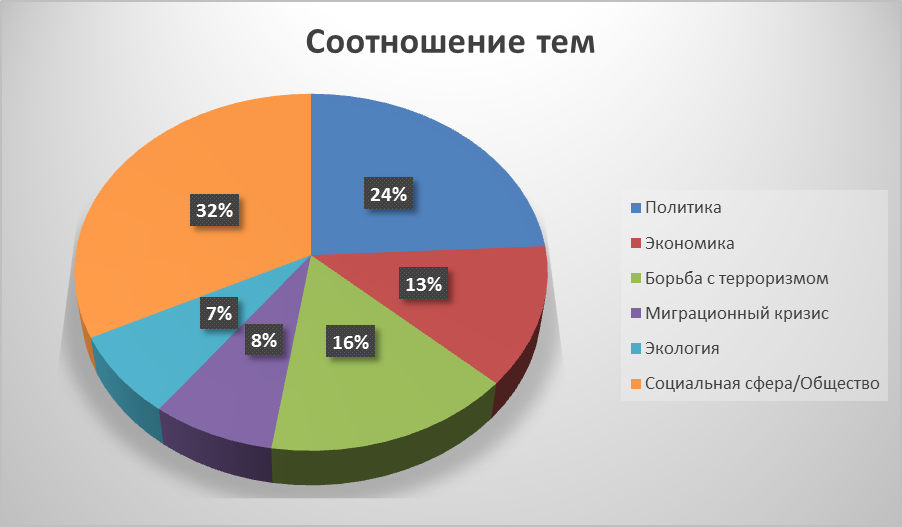 Рис.1Исследования, проведенные автором, подтверждают интерес скандинавских СМИ к политике, экономике и административной деятельности институтов власти. Мы видим, что политическая тематика действительно занимает 24% от общего количества материалов, являясь второй по объему после социального блока, на который пришлось 32% материалов. Причем внутренняя политическая ситуация в государствах в целом характеризуется как относительно стабильная и не является поводом для журналистской критики. Тема внешней политики, где абсолютно не затрагиваются интересы Норвегии, Дании или Швеции, не является столь популярной. Приверженность национальным интересам обуславливает невысокую заинтересованность скандинавских журналистов во внешнеполитических событиях. Большая часть материалов касается самоопределения скандинавских стран в системе международных отношений: например в контексте НАТО или Евросоюза. Чаще всего эти политические объединения упоминает газета «Афтенпостен» (см. таблицу 1), ведь Норвегия является своеобразным «европейским феноменом». Государство не входит в состав Евросоюза, однако является постоянным членом военного Североатлантического альянса, таким образом демонстрируя предпочтение «атлантической солидарности», а не «европейской сплоченностью». Такое положение дел представляет определенную сложность для Брюсселя, ведь последние политические события превращают Евросоюз в военное объединение, требующее унификации во всем. Однако Норвегия не может участвовать в этом процессе из-за своего уникального положения, которое дистанцирует ее от стран Европы. Позиция Дании и газеты «Политикен» несколько отличается от точки зрения норвежских соседей. Государство также приветствует членство в НАТО, но одновременно с этим входит в состав ЕС. Датчане склонны позиционировать себя исключительно как суверенный европейский народ. Причем непосредственно в контексте Европейского Союза. Тем не менее, наиболее популярные политические темы изученными СМИ не упускаются. Так, например, скандинавские журналисты уделяют много внимания внутренней политике США. Особенной популярностью пользуются грядущие президентские выборы. Журналисты не только освещают деятельность претендентов на президентское кресло в Белом доме, но и рассуждают о том, почему для Северной Европы так важен исход этих выборов. Исследование показывает, что изучаемые СМИ больше других симпатизируют мультимиллиардеру Дональду Трампу: именно ему уделяется особое внимание в преддверии дебатов или кокусов. Фамилия Трампа в связи с выборами в США за полгода упоминается более 15 раз, тогда как о Хиллари Клинтон и Теде Крузе написали порядка 9 раз. Например, 15 января 2016 года и «Афтенпостен», и «Политикен» анонсировали телевизионные прения между Трампом и его политическим оппонентом Тедом Крузом: Трамп и Круз вместе выступят на ТВ-дебатах и Смотрите наиболее яркие моменты ТВ-дебатов Трампа и Круза.Месяцем ранее «Афтенпостен» и «СвД» рассуждали о здоровье Трампа и его политических успехах в материалах: Доктор Трампа: он может стать самым здоровым президентом из всех и Из-за приближающегося триумфа Трампа назревает паника. Пристальное внимание скандинавской прессы завоевали предварительные выборы в американском штате Айова. Важное политическое событие для США практически синхронно освещалось во всех трех исследуемых СМИ. 1 февраля 2016 года в «Политикен» вышел материал с заголовком: Гнев на голосовании в Айове. В «Афтенпостен» опубликовали: Смертельная схватка между Хиллари Клинтон и Берни Сандерсом и Что происходит в Айове? Отметим, что неоднократное тематическое совпадение позволяет говорить о сходной повестке дня, формируемой в скандинавских СМИ с аналогичной редакционной политикой и сферой интересов. Более 30 раз за полгода в контексте политической, а не антитеррористической деятельности упоминается и Российская Федерация, а также политические лидеры и дипломаты, представляющие государство на международной арене. Чаще всего Москва упоминается в контексте с «НАТО», «Украиной», «Евросоюзом», «угрозой», «конфликтом», «агрессией» и, наконец, «дезинформацией». Всего исследовано порядка 54 материалов, посвященных отношениям с Россией: 48 из них негативно оценивают российскую деятельность в мировой политике. Здесь мы также можем говорить о сходстве в повестке дня скандинавских изданий. Так, например, в «СвД» 1 сентября 2015 года вышла статья Русский ответ: Абсолютно безосновательные обвинения, в которой говорится о подозрениях Москвы по отношению к Северной Европе и Балтии. В этот же день «Афтенпостен» выпускает материал, посвященный российской агрессии к северным странам Русская агрессия: Северные страны готовят военное сотрудничество.15 декабря 2015 года в анализируемых изданиях центральной темой становится встреча госсекретаря США Джона Керри и российского президента Владимира Путина. В «СвД» выходит статья Керри: мы не считаем своей целью изоляцию России. В «Политикен» публикуют аналогичную новость Керри: США не хотят изолировать Россию. Экономическая тематика, по итогам исследования, стала четвертой по объему посвященных ей материалов (13%). Понятие «Северной модели» впервые было применено именно к этому сектору государственной жизни и сформировалось в 1950-1970 г.г. Как правило, государства с такой формой экономического устройства являются процветающими странами с конкурентоспособной промышленностью, высоким уровнем социальной защиты человека и среды его обитания. Неудивительно, что «Северная модель» вывела Скандинавию в лидеры мировой экономики. Однако есть еще одна особенность, которая не всегда выгодно отличает северные страны от других европейских государств: высокие налоги. СМИ отмечают, что бизнес не может развиваться в таких условиях.  Тяжелое налоговое бремя часто ведет к «бегству капиталов» из Скандинавии. Например, в Польшу, где налоги не столь высоки. Еще одна освещаемая СМИ налоговая проблема: гармонизация этой отрасли в ЕС. В европейских странах разнится размер налогов, однако правительства Скандинавии оправдывают подобную систему налогообложения. Добросовестная выплата налогов делает скандинавов ответственными за свое собственное благосостояние. Так налог с физических лиц составляет до 55% от всех взимаемых налогов в Норвегии, Дании и Швеции. Именно налогообложение, пенсии и социальные гарантии стали ведущими вопросами, среди освещаемых в СМИ. Отметим, что и здесь не обошлось без социальной тематики. Ведь даже предприниматели в СМИ изучаемых стран представляется как социально-ответственная группа, влияющая не только на экономику, но и на экологию государств. С другой стороны северную экономику сложно назвать проблемной. Ведь в Дании, Норвегии и Швеции присутствует широкий консенсус по экономических вопросам между социальной сферой, включая само общество, и политической системой государств. Согласие опять же строится на социально-ориентированном государстве и социально-ответственном обществе. Опять же нельзя не отметить, что столь явная социальная направленность скандинавских стран отразилась и на тематическом разнообразии СМИ. Автору данной работы было сложно отделить экономическую проблематику от социальной, поскольку оба пласта оказались взаимопроникающими. Отчасти с политической и экономической сферами увязывается и еще одна тема, достаточно широко освещаемая в северной прессе: миграционный кризис (8%). Крупнейший со времен Второй Мировой войны поток беженцев хлынул в Европу в начале 2015 года, вызвав серьезные экономические и политические проблемы в относительно стабильных странах Евросоюза. Эксперты утверждают, что предпосылками для миграционного кризиса послужила нестабильная экономическая и политическая ситуация в странах Ближнего Востока, Северной Африки и Южной Азии. В то время, как скандинавские страны слывут «государствами всеобщего благоденствия» с развитой экономикой и отлаженной системой социальной защиты. Неудивительно, что Дания, Норвегия и Швеция оказались в списке первых 15 государств, принявших наибольшее количество мигрантов.  Особенность миграционного кризиса в Европе заключается в том, что трудовая миграция практически полностью сменилась потоком беженцев, которые оказались не готовы к интеграции в новое общество. Столь резкие перемены привели к нагрузке на социальную и экономическую сферы государства. Ведь занятость мигрантов стремится к нулю, тогда как европейцы продолжают платить высокие налоги, которые идут на содержание беженцев. Подобное положение дел вызывает критику граждан и СМИ в Дании, Норвегии и Швеции. Как показывает анализ эмпирического материала, норвежская и датская пресса уделяют этой проблеме особенное внимание, поскольку с приездом мигрантов в обществе этих стран обострились националистические настроения, которые сообщают «Народная партия Дании» и «Партия прогресса» в Норвегии. Причем оба политических объединения представлены в парламентах государств. Кроме того, Дания и Норвегия отличаются от Швеции особенной малочисленность и небольшой территорией, тогда как шведские граждане территорией не обделены, кроме того, призывают к мирному и бесконфликтному урегулированию ситуации. Тем не менее, несмотря на масштаб проблемы, отдельное освещение миграционного кризиса не представлено в скандинавских СМИ так же широко, как общественная, политическая или экономическая тематика. По объему освещения данная тема сравнима экологической проблемой. В связи с миграционным кризисом в анализируемых изданиях упоминается проблема границ в Евросоюзе. СМИ скандинавских стран одинаково беспокоит распад политического объединения, основанного на отсутствии внутренних границ. Об этом ясно свидетельствует статистика: из 95 материалов, посвященных миграционному кризису, по крайней мере 21 повествует о проблеме пограничного контроля – вынужденной меры, которая помогает европейским государствам бороться с наплывом беженцев. В начале 2016 года актуальной стала тема и об опасности мигрантов: под эгидой этих новостей прошли новогодние праздники в Европе. Так шведское и датское издания опубликовали материалы о нападениях мигрантов на женщин в Германии и просьбы граждан прекратить поток беженцев в страну Боязнь атак на немецких женщин стала причиной отмены карнавала и Германия: мы не можем справиться с таким количеством беженцев.  Европейская пресса склонна увязывать данную кризисную ситуацию с разгоревшейся войной в Сирии и, как следствие, с опасностью распространения терроризма. Исследование эмпирического материала показывает, что скандинавская пресса – не исключение. Ведь по крайней мере в 20 материалах беженцы, мигранты и даже мусульмане как представители религии упоминаются в одном контексте с войной в Сирии и террористической угрозой.  Отметим, что борьба с терроризмом стала третьей по популярности темой в исследуемых скандинавских СМИ. Материалы о войне в Сирии и исламистах составляют 16% от общего количества освещаемых тем. Причем частота, с который посвященные войне в Сирии и террористической угрозе материалы встречались в исследуемых СМИ, оказалась неодинаковой. Так, с сентября 2016 года терроризм практически не упоминался ни в одном из исследуемых изданий. Публиковать материалы с такой тематикой стали интенсивнее к концу сентября-началу октября, когда стало известно, что Россия примет участие в военной операции в Сирии. Из 35 материалов, посвященных этой теме, 13 говорят о неверных и часто вредящих мирным жителям действиях ВС РФ. Например: Россия бомбит сирийских бойцов, подготовленных в США, Россия может воевать в Сирии чужими руками, Россия отрицает атаки на госпиталь в Сирии, От предполагаемых российских атак погибли 34 человека. Пик количества ежедневно публикуемых материалов о терроризме пришелся на 15 ноября 2015 года: спустя сутки после серии парижских терактов. Около 60% материалов в этот день посвящалось французской трагедии. Другая ноябрьская трагедия, крушение российского Boeing A321 над Синаем, столь бурного ажиотажа в скандинавских СМИ не вызвала. Этой новости посвящалось 13% от общего количества публикаций 1 ноября 2015 года. По мнению автора, это в очередной раз доказывает привязанность северных СМИ к происходящему в пределах Евросоюза. Страны Северной Европы часто характеризуются как государства с социально-ориентированной политикой. Неудивительно, что события в социальной сфере и эта часть общественной жизни пользуются столь пристальным вниманием северных СМИ, также делая их социально-ориентированными. Автор ВКР выявил порядка 7 наиболее обширно представленных в этом блоке тем. Среди них спорт, отношения полов и ЛГБТ-сообщества, происшествия, культура, образование и здравоохранение. Таблица 2Тематика блока «Социальная сфера»Интересно, что основная масса материалов почти не повествуют о социальной сфере в других странах. Напомним, что эта особенность стала следствием привязанности скандинавских СМИ к месту, где они издаются. Однако помимо исторических нюансов немалую роль сыграла и современная политика Скандинавии. Активная роль государства в жизни общества привела к активизации национальных чувств. Поэтому интерес общества прежде всего направлен на происходящее внутри страны. Более того, жители Дании, Швеции и Норвегии осознают необходимость государственного вмешательства и не противятся ему. Проблема равенства полов и защиты прав представителей ЛГБТ-сообществ по итогам исследований также вошла в число пяти наиболее популярных социальных тем, а потому заслуживает отдельного внимания. Дело в том, что женская эмансипация стала своеобразным «козырем» Северной Европы, ведь именно скандинавские женщины раньше других стали бороться за свои права. К консенсусу по вопросам гендерного равенства скандинавские власти пришли еще в 1970 году.  Это вывело Данию, Норвегию и Швецию в мировые лидеры обеспечения равенства полов. Равноправие женщин и мужчин стало одним из наиболее значимых достижений северной демократии и важной составляющей гражданского общества. Наиболее часто эту тему обсуждает норвежская «Афтенпостен». Дело в том, что в Норвегии женская эмансипация происходила стремительнее, чем в других странах Северной Европы. Ведь в 2000 годах 79% норвежских женщин работало наравне в мужчинами, тогда как в конце 70-х годов эта доля не достигала и 50%. Более того, норвежское правительство предусмотрело квотирование рабочих мест на госслужбе, принимать на которые должны исключительно женщин. В Дании же наиболее обсуждаемой является тема ЛГБТ-сообществ и защиты прав их представителей. Датское королевство стало первым государством в Европе, где официально разрешили регистрацию однополых браков (1989 год). В 2010 году однополым парам в Дании разрешили усыновлять детей. Однако первый однополый брак в Дании официально зарегистрировали в 2012 году. В Норвегии право однополых пар на законный брак признали в 1993 году, в Швеции – в 1995 году. Швеция же стала новатором в обеспечении права однополых супругов по усыновлению детей, признав его в 2003 году. Тем не менее, внимание прессы показывает, что гражданам с нетрадиционной сексуальной ориентацией до сих пор приходится бороться за свои права если не в государстве, то в обществе. Норвежская газета «Афтенпостен», например, уделяет внимание положению ЛГБТ-сообщества в России: законы и происшествия, связанные с ограничением прав граждан с нетрадиционной сексуальной ориентацией, обсуждаются журналистами этого издания в негативном ключе. Например, в Афтенпостен верит в обсуждение нового закона о геях в России, В России узнали о создании гей-бара на Аландских островах. Здравоохранение входит в топ-5 социальных тем, которые наиболее широко освещаются выбранными изданиями (12%). Причем наиболее обсуждаемым здравоохранение оказалось в шведской «СвД» и датской «Политикен». Рис.2В Дании последние крупные преобразования в сфере здравоохранения произошли в 1950-1970 годах. С тех пор эта государственная система существенных изменений не претерпевала. Однако с приходом 2000-х годов тема здравоохранения приобрела и некий политический подтекст. Датчане, в целом довольные качеством медицинского обслуживания, начали жаловаться на обилие очередей в больницах и госпиталях. СМИ широко обсуждали эту проблему и привлекли внимание политических партий накануне парламентских выборов. Так решение проблемы очередей в государственных больницах заняло центральное место в большинстве избирательных кампаний.Правительства Дании, Норвегии и Швеции определяют основные направления государственной политики в сфере здравоохранения и пристально следят за реализацией медицинских программ. Ведь государство оплачивает значительную часть медицинских услуг для своих граждан. Например, жестко регламентируется лечение бесплодия, также государства не покрывает расходы на нетрадиционную медицину. Часто подобное отношение становится поводом для недовольства граждан. Предметом споров в последние несколько лет стала стоматология: дороговизна такого лечения частично ложится на плечи больного и не покрывается страховкой. СМИ утверждают, что подобное положение дел противоречит закону об общедоступности медицинского обслуживания. По итогам исследования также выяснилось, что северные СМИ много внимания уделяют проблемам рака, ожирения и вопросам о здоровом образе жизни скандинавов. Последней из наиболее обсуждаемых тем стала экологическая проблема (7%). Напомним, что это направление государственной деятельности является одним из основных в североевропейских странах. От этой сферы даже зависит принцип налогообложения. Так, например, для отраслей со сниженным вредным воздействием на окружающую среду, предусмотрены налоговые льготы. Для тех сфер промышленности, которые не предусмотрели экологичное производство, наоборот, существуют дополнительные «зеленые налоги». Также облагается дополнительными налогами и использование в производстве определенных веществ. СМИ выступают с жесткой критикой таких производств, а также уделяют много внимания таким проблемам, как распространение лихорадки Эбола или вируса Зика (см. приложение 1). Европейцы со свойственной им щепетильностью отслеживают продвижение этих болезней по миру и приближением к государственным границам. Так порядка 20 материалов в исследуемых СМИ оказались посвящены именно этой тематике.ЗАКЛЮЧЕНИЕЦелью данной выпускной квалификационной работы было исследование скандинавской модели современного издания и выявление характерных для него черт. Нам удалось доказать, что среди многообразия мировой печати скандинавская пресса является наиболее ярким представителем. Ведь за канонизированной системой скрываются черты, обусловленные глубинными историческими и политическими процессами и особенностями. Активная роль государства в жизни общества привела к активизации национальных чувств. Поэтому интерес общественно-политических изданий прежде всего направлен на происходящее внутри страны. Более того, граждане Дании, Швеции и Норвегии осознают необходимость государственного вмешательства и не противятся ему. Автор считает, что цель работы достигнута, поскольку в ходе ее написания раскрыты и выполнены следующие задачи: - дано определение понятию «модели периодического издания»- понятие «скандинавской модели СМИ» раскрыто в полной мере- исследованы исторические факторы, оказавшие влияние на формирование скандинавской модели прессы- дана характеристика рынку современной прессы скандинавских стран- исследованы структура и жанровый состав эмпирических источниковВ первой главе работы мы пришли к выводу, что с точки зрения организационного решения скандинавские издания отвечают следующим требованиям: - современные скандинавские издания все в меньшей степени характеризуются выраженной партийностью или политической ангажированностью, ориентируясь на социальную тематику и рыночную стратегию. -  меценатство в прессе отходит на второй план, северные издания коммерциализируются, учатся сосуществовать с социальными и политическими системами. Развиваются и функционируют при активной роли государства, проводящего собственную медийную политику. - северное издание становится «двойным агентом»: не только товаром, но и услугой. Доходы от подписной цены не могут конкурировать с доходами от рекламы. Поэтому скандинавские издания охотно предоставляют рекламодателям свои страницы и аудиторию, зарабатывая на этом деньги. Так реклама становится неотъемлемой частью не только контента прессы, но и медиасистемы в целом. - обладают успешно функционирующей инфраструктурой. Отлаженная система добычи новостей, типографий и логистики позволяет печатной прессе сохранить свою популярность на скандинавском рынке: Отсутствие неохваченных областей помогает общенациональным газетам укрепляться на рынке, который предпочитает прессу местного масштаба. - логистическая система во многом выстраивается в зависимости от распространения скандинавских газет в соответствии с административно-территориальным принципом. Северная пресса исторически формировалась как пресса с местной циркуляцией. Скандинавское издание привязано к первичным рынкам, которые совпали с административным делением североевропейских государств. Также по итогам первой главы нам удалось установить, что функциональное назначение современного скандинавского издания характеризуется следующими особенностями: - партийные СМИ, ставшие рупором политических объединений, отходят на второй план. Пресса северных стран становится «проводником» между государством и аудиторией. - преобладание социального направления в государственной политике сделала социально-ориентированными и сами Скандинавские издания. Печатная пресса привлекает внимание граждан и административной власти к социальным проблемам и ищет пути их решения.- газеты для скандинавов являются не только источником информации, но и способом самовыражения, социализации и приобщения к местной политической жизни.- печатные издания Скандинавии уступают по оперативность интернет-СМИ, однако остаются для северян наиболее достоверным, надежным и, главное, авторитетным источником информации, которому доверяют и к которому обращаются в первую очередь. В практической части работы автор проанализировал содержание наиболее популярных СМИ Дании, Норвегии и Швеции: «Политикен», «Афтенпостен» и «Свенска Дагбладет» соответственно. Подробное исследование контента данных изданий позволяет говорить о том, что наиболее популярной темой скандинавских СМИ являются социальные новости. Северные страны отдают предпочтение совершенствованию социальной отрасли, ориентируя на нее остальные государственные сферы, СМИ поддерживают эту тенденцию и подробно исследуют вопросы, связанные со следующими направлениями:- здравоохранением- равенством полов и защитой прав представителей ЛГБТ-сообществ- спортом- образованием-культурой - происшествиямиСледует обратить внимание, что интерес для северных изданий представляют инциденты, произошедшие в «столице» отдельно взятого СМИ. Так норвежская «Афтенпостен» предпочитает сообщать об инцидентах в Осло, а «Свенска Дагбладет» - в Стокгольме. Здесь опять же играет роль привязанность скандинавской прессы к первичным рынкам. 	Также в изучаемых изданиях широко представлены темы, связанные с:	- политикой	- экономикой	- борьбой с терроризмом	- миграционным кризисом	- экологией	В ходе исследования автору также удалось установить, что на повестке дня скандинавских СМИ мало тем, которые абсолютно не затрагивают интересов самих государств. Национальная пресса и здесь выступает как некий ориентир, чья основная задача – самоопределения скандинавских стран в системе международных отношений: например в контексте НАТО или Евросоюза. Приверженность национальным интересам обуславливает не слишком высокую заинтересованность скандинавских журналистов в политической жизни других стран. Стоит отметить, что отделить экономический и экологический блоки от социального оказалось проблематично: сказывается ориентированность северной прессы на социальную тематику, широко представленную в большинстве исследованных материалов. Таким образом, нам удается определить основное следствие глобализационного процесса. Государство ощутимо влияет на повестку дня современного скандинавского издания. Однако некоторая «архаичная» политизированность уступает место другой характерной черте: превращение стран Скандинавии в государства «всеобщего благоденствия», формирование социально-ориентированной политики повлияло и на интересы прессы. Острая политическая ангажированность уступила место социальным интересам и общественной жизни. Все чаще героями материалов в скандинавских изданиях становятся не политические деятели, а представители общества и его проблемы. Итак, глобализационные процессы, существенно повлиявшие на развитие мировой прессы, не оказали губительного воздействия на самобытность северных печатных СМИ. Национальная пресса Скандинавии сохранила специфические черты, благодаря исторически закрепленным особенностям, приверженности национальным интересам, государственной политике по поддержке масс-медиа, а также свободам, которые предоставляются СМИ законодательствами северных стран. Кризис и неудовлетворительное состояние рынка масс-медиа не смогли исказить существующую закономерность. Печатная пресса остается вторым носителем информации после телевидения в мире. Доклад «World Press Trends 2014», подготовленный Всемирной газетной и информационно-издательской ассоциацией, показывает, что ежедневно около 2,5 млрд человек читают СМИ в печатном виде и только 200 млн. человек предпочитают исключительно электронный формат газет. СПИСОК ЛИТЕРАТУРЫАнтюшина Н. М., Дерябин Ю.С., Можаев В.Е., Плевако Н.С., Чеснокова Т.А. Северная Европа. Регион нового развития — М., 2008. — 512 с.Избранные решения Европейского суда по правам человека. Вопросы сексуальной ориентации и гендерной идентичности. — М., 2010. — 104 с.Издательство Совета Европы. Дискриминация по признаку сексуальной ориентации и гендерной идентичности в Европе. — Страсбург, 2012.ЭЛЕКТРОННЫЕ РЕСУРСЫАнтонова С.Г., Васильев В.И., Жарков И.А., Коланькова О.В., Ленский Б.В., Рябинина Н.З., Соловьев В.И. Редакторская подготовка изданий: Учебник.  [Электронный ресурс] URL: http://www.hi-edu.ru/e-books/xbook082/01/about.htmlВартанова Е.Л. Медиаэкономика зарубежных стран. Учебное пособие. [Электронный ресурс] URL: http://evartist.narod.ru/text11/42.htmВартанова Е.Л. Северная модель в конце столетия. Печать, ТВ и Радио стран Северное Европы между государственным и рыночным регулированием. [Электронный ресурс] URL: http://www.evartist.narod.ru/text19/019.htmЕвропейская обсерватория по системам здравоохранения. Система здравоохранения: время перемен. Дания. [Электронный ресурс] URL: http://www.euro.who.int/__data/assets/pdf_file/0008/98837/DENsum2002r.pdfКозлова М.М. История журналистики зарубежных стран учебное пособие для бакалавров по специальности «Связи с общественностью». [Электронный ресурс] URL: http://window.edu.ru/catalog/pdf2txt/162/26162/9057?p_page=8Лободенко Л.К. Учёные записки ЗабГУ. Особенности развития концепции и медиатекста сайта регионального телеканала. [Электронный ресурс] URL: http://cyberleninka.ru/article/n/osobennosti-razvitiya-kontseptsii-i-mediateksta-sayta-regionalnogo-telekanalaМихайлов С.А. Журналистика стран Северной Европы. [Электронный ресурс] URL: http://evartist.narod.ru/text14/44.htmФедеральное агентство по печати и массовым коммуникациям. Российская периодическая печать. Состояние, тенденции и перспективы развития. [Электронный ресурс] URL: http://www.fapmc.ru/rospechat/activities/reports/2015.htmlReporters without borders. [Электронный ресурс] URL: https://rsf.org/sites/default/files/cp_general_classement_2016_ru_0.pdf.ЭМПРИЧИЕСКИЕ ИСТОЧНИКИ   Aftenposten. -  Russia-aggression: Norden gearing up military cooperation. [Электронный ресурс] URL: http://www.aftenposten.no/nyheter/uriks/Russland-aggresjonen-Norden-girer-opp-militart-samarbeid-7967054.html   Aftenposten. - 34 sivile drept i luftangrep nord i Syria. [Электронный ресурс]  URL: http://www.aftenposten.no/nyheter/uriks/--34-sivile-drept-i-luftangrep-nord-i-Syria-8285489.html   Aftenposten. - Aftenposten mener: Nytt lavmål i den russiske homodebatten. [Электронный ресурс] URL: http://www.aftenposten.no/meninger/leder/Aftenposten-mener-Nytt-lavmal-i-den-russiske-homodebatten-8327384.html Aftenposten. - Dødt løp mellom Hillary Clinton og Bernie Sanders i Iowa. [Электронный ресурс] URL: http://www.aftenposten.no/nyheter/uriks/Dodt-lop-mellom-Hillary-Clinton-og-Bernie-Sanders-i-Iowa-8339865.html  Aftenposten. - Hva er greia med Iowa? [Электронный ресурс] http://www.aftenposten.no/nyheter/uriks/Hva-er-greia-med-Iowa-8339659.html   Aftenposten. - Russland anklages for angrep på sykehus i Syria. [Электронный ресурс] URL: http://www.aftenposten.no/nyheter/uriks/Russland-anklages-for-angrep-pa-sykehus-i-Syria-8358726.html   Aftenposten. - Russland skal ha bombet USA-trente soldater i Syria. [Электронный ресурс] URL:http://www.aftenposten.no/nyheter/uriks/Russland-skal-ha-bombet-USA-trente-soldater-i-Syria-8188248.html  Aftenposten. - Trump og Cruz barket sammen i TV-debatt. [Электронный ресурс] URL: http://www.aftenposten.no/nyheter/uriks/Trump-og-Cruz-barket-sammen-i-TV-debatt-8318795.html Aftenposten. - Trumps lege: Blir den friskeste president noensinne. [Электронный ресурс] URL: http://www.aftenposten.no/nyheter/uriks/Trumps-lege-Blir-den-friskeste-president-noensinne-8284158.html  Hallin, D. C., Mancini, P. Comparing media systems: Three models of media and politics. [Электронный ресурс] / URL: https://en.wikipedia.org/wiki/Comparing_Media_Systems.  Politiken. - Kerry: USA ønsker ikke at isolere Rusland. [Электронный ресурс] URL: http://politiken.dk/udland/ECE2978257/kerry-usa-oensker-ikke-at-isolere-rusland   Politiken. - Tyskere: Vi kan ikke klare de mange flygtninge. [Электронный ресурс] URL: http://politiken.dk/udland/fokus_int/Flygtningestroem/ECE3018823/tyskere-vi-kan-ikke-klare-de-mange-flygtninge/  Politiken. - Vredens stemmer lander I Iowa. [Электронный ресурс] URL: http://politiken.dk/udland/fokus_int/Fokus_pr_sidentvalg_2016/ECE3043308/vredens-stemmer-lander-i-iowa/  Politiken. Se højdepunkter fra tv-debatten mellem Trump og Cruz. [Электронный ресурс] URL: http://politiken.dk/tv/udland/ECE3017697/se-hoejdepunkter-fra-tv-debatten-mellem-trump-og-cruz/   Svenska Dagbladet. - Gaybar på Åland anmäls av ryska staten. [Электронный ресурс] URL: http://www.svd.se/duons-gaybar-anmals-av-ryska-staten   Svenska Dagbladet. - Partiet hotat av Trump – letar oberoende kandidat [Электронный ресурс] URL: http://www.svd.se/oberoende-kandidat-kan-hota-trump       Svenska Dagbladet. - Russian answer: "Absolutely baseless accusations". [Электронный ресурс] URL: http://www.svd.se/ryska-svaret-helt-grundlosa-anklagelser   Svenska Dagbladet. - Ryssland: Risk för proxykrig i Syrien. [Электронный ресурс]  URL: http://www.svd.se/ryssland-risk-for-proxykrig-i-syrien Svenska Dagbladet. - Sexuella övergrepp delar Tyskland och Sverige. [Электронный ресурс] URL: http://www.svd.se/sexuella-overgrepp-delar-tyskland-och-sverige   Svenska Dаgbladet. - Kerry: Vårt mål är inte att isolera Ryssland. [Электронный ресурс] URL: http://www.svd.se/irriterad-lavrov-markerade-mot-usa ПРИЛОЖЕНИЕТаблица 1Перечень исследуемых заголовковПродолжение таблицы 1Продолжение таблицы 1Продолжение таблицы 1Продолжение таблицы 1Продолжение таблицы 1Продолжение таблицы 1Продолжение таблицы 1Продолжение таблицы 1Продолжение таблицы 1Продолжение таблицы 1Продолжение таблицы 1Продолжение таблицы 1Продолжение таблицы 1Продолжение таблицы 1Продолжение таблицы 1Продолжение таблицы 1Продолжение таблицы 1Продолжение таблицы 1Продолжение таблицы 1Продолжение таблицы 1Продолжение таблицы 1Продолжение таблицы 1Продолжение таблицы 1Продолжение таблицы 1Продолжение таблицы 1Продолжение таблицы 1Продолжение таблицы 1Продолжение таблицы 1Продолжение таблицы 1Продолжение таблицы 1Продолжение таблицы 1Продолжение таблицы 1Продолжение таблицы 1Продолжение таблицы 1Окончание таблицы 1Итого заголовков«Афтенпостен»«СвД»«Политикен»1232410395427Политика10810288Политика: внешняя политика494629Борьба с терроризмом687351Миграционный кризис302639Экономика306660Экономика: налоги и пенсии152619Экология243137Социальная сфера15097152Социальная сфера15097152Секс, равенство полов, ЛГБТ-сообщества151418Спорт 231218Здравоохранение131817Культура171523Образование111114Королевская семья12 93Происшествия411866Некрологи18«Aftenposten»«Svenska Dagbladet» 
«Politiken»Дата15/02/201615/02/201615/02/2016Russia accused of attacks on hospitals in SyriaEliasson: Syrienbelägringar can be lifted this week
ATS: Monet-picture hides the water ratWill have dopinggranskning of the Sochi OLYMPICSUkraine stops Russian transportDrug billions have been found hidden in the bra posts in AustraliaRenault Mégane is no bestseller, but it is not the car's faultAt least 50 civilians dead after air attacks in SyriaWozniacki falls to lowest ranking in the world for eight yearsPlatini will fight against injusticePlatini: I fight against injusticeFormer Russian anti-doping boss is found deadThe US says yes to the factory in CubaPetrol companies raise the priceExpert: The failure of the fight against Ebola and zikaA person found dead after boligbrann in KongsvingerExchange rushing at the opening - analysts baffledLawyer: Here, pension sharing fussMother India: Oslo's oldest indian is become rounder in the edgesSharks in their thousands along the coast of FloridaKlarlund Skip Actions can be good, but can also damageTrendy among young people to opt out of the meatGreat effort against fire in BrooklynPrivate Economic Panel: What are the alternatives to the increasing contribution rates?Obituary: Rolf Håvard HalvorsenUS: Maintain ceasefire in UkraineDenmark scores most Danish development assistanceEspen Lee is still under investigation in CyprusNo economists were asked about repayment requirementWinter holidays for children: Carlsberg invites all the way into the stablesAre theologians disagree about what is the syllabus?Amortization requirement cut - for the third timeSchmeichel warns United against the Danish championsImportant syrian city to have been conquered by the member-led forcesImages: Princess Leonore second birthdayMen dropper doctor visit, and many die from itFrom the knowledge about the life of the businessResearcher: The environments for children unthinkable earlierTell the boys that have ordered pizza and that they are on the moveDoctors without borders-hospitals bombed in Syria15-year-old murderer still not foundAfter English newspaper closures: We will see that hereLong processing time in cases which seem greatly to weaken the integrationResearchers lack Teacher Ratio council on preschoolResidence Parents' rights were forgotten in the new chikanelovTokyo stock exchange right upPolice knock on doors in search of the shooterLoop eagerly awaiting Cameron's EU skæbneugeSolberg believes Medvedev's cold war rhetoric is the disclaimerTrial of Swedish 17-year-old in ViennaSquare meter price of houses dipped slightly in JanuaryAmericans are arguing about the new supreme court justiceTeachers Union calls for new investment in a second languageNine powerful judges compromises the US rateFive palestinians killed after attack on israeli soldiersAt least 50 civilians dead after air attacks in SyriaFour Supreme Court cases to Republican advantageNorway need a new asylum policySweden can not afford to wait until 2018Only three from Syria and Iraq amongst assault men in CologneDo not trust oil company: Rockefeller heir put the shares awayV: The British put the light on the EU's major flawsSex with Neanderthals gave us increased craving24 Uber-drivers charged with breach of taxi lawGreat year for the royal family Ministers will intensify control of the mix-yourself candyAssad: Ceasefire does not mean that the gunsFighting in eastern Ukraine escalatedHospital supported by Doctors Without Borders reported bombed in SyriaFinland says no to Løkkes common Nordic borderElectricity prices the lowest in 15 yearsGuide: Fire up your holiday with seven experimental concert formatsUkraine - an EU protectorate?A1M Pharma meets investorsPolice will stop the looting of a shop visitOslo Police: - We are following the situation closelyUnion gives notice of strike on domestic flightsDifficult for pregnant dropping travel to zika-hit countryAftenposten believes: Drawings explaining not terrorMan suspected of murdering HVB home is adultWatchdog: IS used mustard gas against Kurdish forces in 2015It is shocking and frightening that brave people are murdered by cowards Muslim fascists.Reality gave the Swedish meeting in the UFCSport clock: FC Midtjylland's talent draws FC Barcelona- We are prepared for an attack against Norwegian JewsVarious statements from Sundström on contact with Michael WolfCivil: Police and Night owls should help against discriminationThorning-Schmidt: - Cynical terrorismSwedish municipalities have no plan against extremismSports Manager: Magnussen is in good handsUN heralds lawsuit against North Korea for Nazi-like atrocitiesSwedbank CEO kicked - will parachute of 20 millionDoctors moving suspect from zikavirus to insecticideMerkel wants no-fly zone over SyriaKnowledge Nation Sweden is a false self-imagePediatrician to look ethics committeeDonald Trump - the new messiahHere are the deductions you may make the declarationThe regions struggling quick treatment for allergy sufferersUN mediator lynbesøger Syria to save peace negotiationDo not make the deductions you are entitled to ID eklarationenEU raises the bulk of sanctions against BelarusThe pediatrician who discovered zika epidemic, fear a repetitionMake sure to declare in time - this year increased penaltyResearcher wondering pay gap between men and womenTurkey's Prime Minister: We will not allow Azaz fallThis year will be more expensive to file declaration fo r late. TheChecks will not have refugeesLet gays get donate blood | Jonas Vikingstad Beware of new scam e-mails from the TaxDiplomat: IS have used mustard gasWhy is "gay" is an insult?Most frequent misses you want to avoid in the declarationSwedish children must not see Alfons ÅbergKing and Queen sized jubileumsdagIt is five weeks left to the annual tax return tion should beIsrael will compensate Turkey for ship killingsAftenposten mean: A pair of kings who enters their timeInterest was high - perhaps too high - when the Tax Agency atJealousy and drug gets man to attack the friend with axComment: Only the King can be Norway | Tor Bomann-LarsenMore and more Swedes want to use the tax refund to repay the mortgage.In search of the truth about Dr. Kurt and Mr. Ravnprince consort of Denmark will again be princeThis year turned record in declaring, when 7.8 million people submittingHere are the Government's proposal that increases emissions of nitrogenSavings in the tax account should be stopped. Therefore, lowering 's interest on the tax account toSeveral hospitals and a school is bombed in Syria1/02/20161/02/2016
1/02/2016
Tired of the staggered and delayed veiutbyggingChina Status hard nut for the EUPrice Check: Save half the test-winning dishwasherThe current recording system crushes dreamsList: How did the world's exchanges in JanuaryYoung man dead after stabbing in the streetPolice calls for two assailants in connection with a serious voldshendelsePlenty of losers after heavy stock market monthOverlooked usually provides disappointed homebuyersObituary: Hanna-Marie Salvesen WeydahlTrump's campaigning can hit in SwedenThe breakthrough on the road: British EU emergency brake is expected to come on the table todayObituary: Svein JacobsenRussian roulette with the US economyWrath votes lands in IowaObituary: Leif Solberg
Ytringsrommet shrink and the freedom fadesPopulism grows over the AtlanticDentist in Klarlund letterbox: Thin upper lip may be caused by worn teethThe dictator used Instagram to death threats. Now he is censored.Black box when Sweden won the premiereImmigration conceals asylum children's right to have family up hereDead heat between Hillary Clinton and Bernie Sanders of IowaNokia and workshop weigh on the stock exchangeTaxation reject conservative housing proposalsWhat's the deal with Iowa? Anbefalt: Two reasons why Bernie Sanders could win in IowaWhy should you care about the election in IowOlympic favorite: I need a kick over the edgeNorway's army chief: We need to discuss to buy fewer F-35 aircraftDozens dead in bomb attack in KabulSeller had three bids in the game: We thought we were the only Found animals beheaded on kirketrappaCar sales increased by Volvo in topDifficult choice between the interests of unborn children and the fear of panicNorway will send afghan boys to the orphanage in Kabul. Suspected gang members arrested at the border Mexico-USAHere are four looming pandemics, UN unfortunate experience withAfghanistan is positive.
Timers industrial empire unravelsCurrently: Press conference on the financial investmentsEurope's open borders may soon be historyTherefore, the wish for the Right in the figures from statistics norway for criminal immigrantsMinister promises review of SamhallAllfair organic coconut MilchTwo reasons why Bernie Sanders can win in IowaThree selected university aptitude test: Were the words more difficult before?First price light coconut milkMissing man with Down syndrome foundCommon words many Swedes do not understandTransfer Carousel sends Dane to England via BelgiumPoland will still be a european success story Forgetful: The first thought was that I was stressedShe was 58 years old when she got her Alzheimer's diagnosis.Election researcher: Five reasons to doubt MEGA- shock measurementThe university of Oslo paid PR agency New billion ship find Russian submarinesUS tightens entry rules for tourists68.000 million for two speeches to the celebration of innsparingsprosessSweden can pay for street childrenEnglish bundhold spends more than the entire La LigaAt least ten killed in suicide attacks in KabulSpecial Strength in Stockholm against the vigilanteAsylum figure has collapsed under four weeks with borderThe UN and Israel in the toxic as flamingYouths attacked subway stationStolen Picasso painting found againThe europian union will have stricter utslippskontrollIncreased refugees gave tripling of mortalityVintesten: White Wine from Austria is the week's best buyDoubled the use of antidepressants among teenage girlsTurkmen flow of refugees to TurkeyMegafon Director: Fire defense for shock measurementDanish club manager furious at Norway: - I am shaken. There are a total of scandalouslyItaly opens for Turkey supportPoliceman be a year in prison for threats with gun#Anbefalt: The speech that would never been held by a gala dinner at the Royal PalaceGerman refugee accommodation for homosexualsObama earmarks billions to find the cure for cancerBoy killed in rocket attacks against Saudi-ArabiaInnspurt in the british EU-negotiationsUnknown Images: The King kept her secret for four yearsPolice: Victim of stab wounds still in dangerAftenposten mean: Norway should consider their own health workers12 experts determines whether zika threaten global healthDanish EU politicians in the match for cheap mortgageThis Russian fish counter is full of Norwegian seafood The entire Clinton Dynasty goes into battle for HillaryFinders of treasure trove are male, with green clothes and grown gray hairSeven killed in avalanche in the AlpsNeither presidential outside Iowa's corn farmersList of MRSA-free pig farms do not help consumersLarge demonstrations against the debt in SpainLGBT refugees harassed asylum accommodation Soren Smoking: Protect potted plants from the winter coldFighting increases in the Sinai peninsulaEnjoy at work - and become more efficientWHO: The mosquito-borne zika virus is a global threatZika virus pushing the abortion-fjerndtlige countries in South and Central AmericaSix out of ten companies to offer internships to refugeesFeminism is not fun in DenmarkWhile  Trump's mother was mixed into the intense presidential debateClubs should attract BreakfastPolitical majority will prevent obsolescence in cases of municipalities failure of children in careIndia opens to decriminalize gay sex"We sleep through most of our lives"Therefore winner Donald Trump todayKing Harald refugee crisis: - We can not accept the whole of AfricaInstead of romance - StatisticsMeeting with opposition shoots Syria-process officially started- Costs for the royal house hidden in the budgetExceptionally strong political poem with existential stingRefugee health in play in municipal challenge of the lawPhotos of Princess Ingrid Alexandra every year"Children with someone else change the order of inheritance"Healthy living reduces cancer risk15/01/16
15/01/16



15/01/16
Bernie Sanders breathe Hillary Clinton in the neckAnother day of falling stock marketsYesterday, West Africa declared Ebola free - a few hours after a person died in Sierra LeoneHillary Clinton's parliamentary politicians presidential favorite in USALocation on stage for Clinton and SandersWozniacki meetings kasakher in first round of Australian OpenNow Norway is the favorite before the world cup on home soil: - a degree of trepidationDespite the oil collapse: Why is Swedish gasoline expensive14 ski tourists killed in bus accident in JapanA legeteam with the field hospital has been given permission to travel to 
Madaya in SyriaLifting of sanctions pushes oil pricesOil price falls since the market started to set on discontinued sanctions against the oil nation of Iran.Keep active holiday uncharted volcanic island in the Atlantic OceanPolice chases Rema-rob on Helsfyr
Police chase Friday night a man who robbed Rema-shop at Helsfyr.The dictator to return the money frozen in Telia HankFirst suspected regime in Uzbekistan have been bribed with billions of TeliaSonera and other telecom companies.Indonesian police may have prevented new attacksObituary: Kari N. SelvigSweden verdict from the U18 World CupRecord the number of female managers: We employ thus not managers by sexObituary: Bård BreivikFestival when Norway celebrated royal coupleOn January 17, 25 years ago was proclaimed Harald oc h Sonja King and Queen of Norway. It was celebrated with a series of activities in OsloDanish wind turbines sets new world record in 2015Sophie Elise is this year's blogsDespite the oil collapse: Why is Swedish gasoline expensiveGoverning: The aged organs are suitable for donationDutch man arrested for having killed ICE-warriorsThe tax has after all worked wellDR reveals the solid way the big candy messSpecial court for Kosovo is established in the HagueDraghi: ECB acts by downward risks to price stabilityReport: Large residence fails mentally illFree public transport does not provide better air quality.49 million can be affected by droughtResident: I do not feel that the staff know me Aftenposten opinion: Turkey needs to strengthen the fight against ICESeriously injured in the triple collisionSatire of suburban life is full of bittersweet sentimalitetSubtitled the Swedish toppdebatten with barnetv-quotesTrain delays between Stockholm and VasterasEM's star parade: Mikkel Hansen is in strong companyNarkobaronens shirt was a hitStockholmers should assume the cover pantsSee highlights from TV debate between Trump and CruzSwedish utenriskminister get criticism for having rented the apartment by the trade unionsCritique: Sweden softly against ChinaElgiganten selling banned food disposal unitsKreftekspert: Obama lays the list out loudClaes Arvidsson: New Russian strategy based on actionGermans: We can not cope with the many refugees.The Fans lays flowers for Alan Rickman in the Potter-platformAlbin Aronsson before the US election: Three Characters in Search playerThe danger of a war between Saudi Arabia and Iran have increasedBursdagshatende imam is required two weeks of vacationRepayment requirement may be disproportionate effectPolitician with smoking cabin and a mean punchKanontid of Lund Image in WengenCan not explain that Ebola is over yetWill Ferrell is less nutty as stepfather in 'Daddy's homeTurkish academics arrested because they signed the petitionPedophilia Indicted: That's cry for helpBlistering Danish teenage talents ensures Olympic ticket and sniffs World Cup goldSomething like this can probably only happen on a valgmøte in the USEcologists: There is too far to the top of ArlaEU president: If you settle Schengen death, we uncontrollable unemploymentOne of three norwegians say terror affects ferieplaneneCroatia inaugurates Handball Championship with victory after troubleTax Director: We are forced to break the lawTrump and Cruz got together in the TV debateSexual abuse parts of Germany and SwedenReaders tips: Here are the cable cars with the most beautiful viewsEbola back in Sierra LeoneSwitzerland has for years seized refugees valuesOscar is completely white again this yearOne declared brain dead after failed attempt with synthetic cannabisSweden's Foreign Minister feminist have an argument with Israel - againArrests Danes come to court on Lesbos SaturdayDairies are fighting for ecologists favor"Can not explain that Ebola is over yet"Refreshing Norwegian comedy about creative women challenge the clichésEbola: Canada offers Sierra Leone vaccine, are not pre-tested"I have never loved my husband"State employees who say no to relocation, getting help for 15,000 kronerAftenposten believes: New lows in the Russian gay debateSixth time lucky for DiCaprio?Yet another arrest in secret case against 15-year-old girlExcessive use of force in child welfare, seven year-old laid down police seizedTranny in Lebanon may change sexThree Danish business men accused of fupplaner with false mullsA tool of sexual disguiseStemme makes Turandot understandableEU president using false figures about Danish borderNew study suggests that aging can be slowedCooling gives no urinary tract infectionDanish shares have maximum mavepuster since summerCheck how much you can eat to get in you 200 kcalCan you learn to live with those you hate?1/01/161/01/161/01/16Hotels in Dubai burn againDepressed year for the war-weary AfghanistanFresh start 2016: Launch the new year with a dipReal Madrid star in trouble - will be running in 200 kilometers in the hourNATO threat to Russian securityGerman Minister: Islamic State is behind Munich-threatDiomande was Hole completely after five minutes on the pitchUnited States: New Iran Sanctions lingersCancer patients lose weight without staff interventionHero from Garmisch was close by to add upNew dark year for the black goldBusy New Year's Eve for Falck: Had to move out almost 200 timesDeila: - Aberdeen don't think they can winImportant details if you move abroadMajor fire raging rowing club at CopenhagenThree reasons why 2015 has been the best gay year long Jacob Semb AasmundsenFour winners of the collapse of oil75 people have been injured in New Year gunpowderObituary: Ole Rønning JohannesenThe collapse of the Russian car marketFrom the country to the: So many were injured with New Year fireworksObituary: Theodor BorchgrevinkOil price plummets - here are the winnersToday, Northern Jutland sex while Copenhagen are eating fast foodIdrettspresidenten: We will be better in Rio than in LondonOpened fire outside mosque in FranceBo Lide Langgaards New Year Speech 2015Two people wounded in mosque attack in FranceDubai are looking for the cause of the fire in luxury hotelPolitiken soothsayer about 2016: We get class struggle and Hillary as presidentSuicide attacks against French restaurant in KabulHeat wave at the North Pole - Storm gives degreesForeigners pack up and leave RussiaKowalczyk feel overtrained in front of the Tour de SkiThe year when the German steel implodedThe crisis has chopped Denmark's exports to Russia in halfBrannfolk rescued three in this fireIt was hit by his own carThe New Year was celebrated in the shadow of widespread terror threatsFirefighters discovered the fire in Stavanger: - Seconds and minutes to do so had we not managed to rescue the threeCriminologist: Unusually dramatic murder case10 severe eye injury in the night: 15-year-old girl lost an eyeErdogan feels misunderstood by Hitler-talkRefugees confiscate money: They should contributeDistressed union should be out in a contested election for the presidency3.770 died in the attempt to take over the MediterraneanWeak and irresponsible, NordstromThe first leap out of German powerlessnessIS to have planned suicide attacks in the the Munich police are hunting several perpetratorsAs becomes 2016 - Valrysare and oljereaPolitical majority will let Prince Henrik keep its output of 8 millionEight people were killed and 20 injured in a fight in a prison in Guatemala on Friday.Record increase in unaccompanied to SwedenTesting the new Renault: French version of a sales successSuspicious deaths in the CountyMerkel called for transparency in the New Year speechGenial declaration of love for wood becomes the exhibitionUnsure Weng: - I have no idea on the shapePutin sent a thank you in the New Year'sSeveral are killed and wounded in the shooting attack at the pub in Tel AvivDenmark considers the border to GermanyConcern spread face ID checksIran lacks storage for its many missilesTwo days ago was sundby's time unsure if he would variety of the Tour de SkiCheck your tax statement next weekSpend the night in a tent on the world's coldest continentHere stuck Northug to the wood before the finalIndonesia bans LGBT symbolsCancer patient: I did not eat for a week Obituary: Julius Ytteborg"Norway model for less salt in the food"Woman seriously injured after assault New Year's morningObituary: Fredrik KiilUniversity opens after slaughterIceland's president announces his departureSoldiers fired towards the attacker at the mosque in FranceFrench restaurant in Kabul rocked by suicide attacksTwo railway stations were evacuated in MoscowOutside, 10: When I came out of the hospital, the house was sold at auctionOne was killed and 66 injured in massekollisjon on the German autobahnMale collides soldier on French mosque - another man shotAround 70 people came in with injuries at the Oslo accident on newDocumentation: Read the Prime Minister Lars Løkke Rasmussen's New Year speechHotels in Dubai burn againLoop in New Year speech: We must be better at talking to each otherThe Real Madrid star in trouble - will be running in 200 kilometers in the hourIS can not get a foothold in AfghanistanNorway to extend border controlsFull captain arrested in Russian coaster in the SoundTax reforms drawers an ordinary working15/12/1515/12/1515/12/15Bomb scare in Los Angeles: - Was not directed to any specificSchools in Los Angeles closed after bomb threatPowers Director: I'm an easy target for good salespeopleAt least 34 civilians killed in air strikes in the north of Syria34 Syrian civilians killed in air strikesYemen launches ceasefire Tuesday morningFIFA-top extradited to the USKerry: Our goal is not to isolate RussiaMinors escape motorists drive BMW in the harborObituary: Heinz FrickeKerry had the second meeting with Russian President Putin on Tuesday.Large security force for the Star Wars premiereAgainst the agreement on integration in ParliamentTurned down solar power - suck up all the energy from the sunCompanies wonder of free studentsIn the Kremlin haunts Putin with Kerry. This is bad news for the ICE. There will be no julefred for the terrorists.EU sanctions against Russia about to be extendedHalf of Britons want out of EUCriticised for having closed schools because of bomb threatSwedes urged to leave BurundiGreat Islamic military coalition to fight terrorAmnesty: Turkey the privilege to judge, abuses and deporterer the syrians from the EU-funded reception centresTrump and Cruz - a sad storyFewer HPV vaccines cost more women lifeAftenposten mean: No to the mall in the New DeichmanClaes Arvidsson: Sweden must set up the ISSeveral diagnosed with cancer - but fewer die of the diseaseThe Left in Sweden end up on the wrong side in the fight against æresvold and religious repression EU Committee saw new emissions rules for carsNew requirement: Municipalities older policy must be 'worthy'Statoil offers a severance package to all employeesKerry and Putin meet on SyriaAmerican metropolis excludes Twisting after lie about the missing ownersBilsalget picking up speed in Europe - but the VW strugglesObama warns IS leaders: You are next in lineFifth and revealing sections of Binder Assassination: The nice menRevolverjournalisten who shot himself | Kjetil Rolness200 million to help schools with new arrivalsNorway's wealthy oil fund will invest in wind turbinesMilliardkontrakter with Statoil provides new jobsRequirements for Sweden after the judgment against torpedoMinister: Leaning holidays is a problemNRK-expert on Norway's world cup opponent: - Seems like cheated sitting in the genes of theirNorwegian government rearrangedA record number of children are injured by fireworksThe Oslo police change tactics against Uber driversHow healthy is the protein productsDanish goalkeeper wins the internal struggle against rivalDirectly: It burns vigorously in wooden house in KristiansandBetting on sports to help newcomersDanish engineering company must construct new town for 100,000 peoplePakistan executed eight doomedSweden will not fulfill the promise of European refugeesSport clock: doped Brazilian quarantined after 10 Champions League matchesThe Fire department has control in KristiansandSwedish stock market giants welcome the Paris AgreementNew 'sort' list from EU: Here are the airlines that you should not flyKulturministeren will make it more expensive to see the operaFashion expert: Romantic prinsessdrömTrendy, fancy and timely. I think fashion and style expert Jenny Fredriksson of Princesses Madeleine and Sofia dresses.Academics on the offensive: We work two years longer than the rest of the populationNo longer applicable to bring Katrine Lunde to the world cupThe King and Queen praised the school staffKing Carl XVI Gustaf and Queen Silvia visited Thursday krona school in TrollhattanApple gets exclusive rights to new Swift moviesExtensive changes in the Government in the morningTax rules hamper accommodation for refugeesHeadmaster: Absence is the responsibility of parentsEU Committee saw new emissions rules for carsAnxiety in the oil countries after new price dropStrong reactions to the terrorist-dance-video: Embarrassing or tip top in order?One of the two believes the municipality can accept more refugeesTurned down solar power - suck up all the energy from the sunCriticism: The EU's new border plan is amazing undemocraticMassive use of child soldiers in South SudanCultivate pineapple and other exotic plantsCIO defends police: It's hard, but necessaryIts oil wealth to invest in wind turbinesHydropower live colonial historyFour kilometers of fairy lights later: One was just not enoughSaudi Arabia and 33 other countries start islamic militærkoalisjon against terrorismIraqi Ambassador: They should not escape to SwedenThe next big target is ready for WozniackiThought you Henrik Kristoffersen was superior? In this context, he is outclassed.County Council taking over the hospital in crisisSaudi Arabia's young people will be more like the liberal DubaiNew step towards peace in ColombiaMore schools have closed in Los Angeles after bomb threatSyria fighter accused of joining the Islamic StateExtreme poverty has been halved since 1990Trumps looming triumph creates now dawning panicIt requires a cultural revolution to get students to play truant lessTrumps doctor: Is the healthiest president everPolish Nazi treasure was a fuserNational Police lowers alert level againDobbeltdrapet in Oslo: Killed ex-girlfriend while she was on the way to workAfter eight years on the Autobahn: The Danish and are now being slaughtered in DenmarkTurkish police: We have foiled attack on USHarbour Buses age of 15 today and celebrated with an untold story of Crown PrinceExpert: US considering buying new F-16 fighter aircraftHelveg's parting shot: Danish policy is in terrible conditionSuspected Russian attack kills at least 34Danish professor wonders Danish contribution to the mission in MaliKerry: US does not want to isolate Russia1/12/151/12/151/12/15Europe should add the Dublin agreement on iceTake away from Venezuela's authoritarian regime11 people evacuated after violent battering ram theft ringsThe Fray in the Norwegian football: Storklubbene will throw out the small ones.Obama: The next president must care about the climateRed japartier to DF-chairman: Ro on, now people just voteAgreement on the form of the russians ' dopingopprydningAn attack last week against a waterworks plaguing even the population in the war-torn Syrian city of Aleppo.Female thrown up on the hood: Motorist ran away from the spotOne dead after explosion in IstanbulDecision: Germany taking part in military action against ISBurkina Faso elects new president for the first time in 27 yearsObituary: Ketil VeaCan Yellen crash Swedish housing?DF encourages loop for common EU agreement with no-partiesObituary: Svein ChristiansenGreat fear of extremism in Muslim countriesGraphics: Now fly the world's largest airliner daily from CopenhagenObituary: Gregorij JeremanlovUN condemns airstrike in AleppoTryg create alternative private medical serviceU.S. sends more special soldiers to IraqPutin cross turns harassed organizationReport gives pilots from Air Asia blamed for plane crashTurkish TV: One dead after explosion in IstanbulRefugees killed in MaliOffshore wind at the island collapsedPremature fee on flightsAlarm on refugee children in the large waiting hallSport clock: Messi outshines Ronaldo againNATO maintains presence in AfghanistanNATO concern for IS in Afghanistan60,000 unemployed fall outside the statisticsLabour-crack give the go-ahead to the british bombs over SyriaVilla owners: Error making it more expensive to stayForeign Minister enters ordkrigen against DaeshNATO countries to respond to Turkish prayer4 of 10 orders are withdrawn within a secondCopenhagen Airport is ready for even more jumbo jetsBeijing choking of dangerous pollutionObama: The next president must care about the climateNATO is ready to historic enlargement - although this makes Russia furiousAir New Zealand is voted the world's best airlineThe power back in central StockholmNew ambulance to help addicts and homelessGranskere: Human error and technical error behind the plane crash with 162 deadCancer care in Stockholm are dividedDiary from Paris: While we waited for ObamaTrump will have the money to be in TV debatePutin: Turkey wanted to hide oil trading with ISUSA check Danish travelers even deeperZuccarello scored when the Rangers finally won againMan seriously injured in single accidentTivoli will prevent the new car in Denmark called .... TivoliPutin: IS-oil is transported to TurkeyA damaged in suspected shootingsInuit and fishermen make common front against seals cutenessRoch Marc Kabore the new president of Burkina FasoBritish Syria Decisions on Wednesday140,000 refugees came to Europe in NovemberC. bet on solar energyUS accuses Germany to keep the art treasures stolen from JewsKøbenhavnsk taxi driver was killed for 1,000 kronerBan Ki-moon will have a peacekeeping force in Burundi'Historical' currency decision gives China more significant, more confident - and responsibilityIndicted in pedophilia refuses leading role in the networkBritish poll about the ICE-bombing WednesdayImmigration Critical party booming in SwedenSøren Pind: Only fair that an asylum seeker diamond suitcase seizedGermany sends soldiers into battle against the Islamic StateHollande reaps support for management of the Paris attacksKathrine thought at first that the blast from the wheel loader was a firecrackerAt least one death at small explosion on station in IstanbulIcy hide and seek: Russian deserter hid Kamtjatkas forests for 11 yearsFamilies are stressed most of the timeAssociate wondering war of words on DaeshWine test: White Sicilian is the week's best winebarkingWe can afford more pork this year than ten years agoUSA inserts new special forces in stepping up the fight against ISNetanyahu recognizes Israel's presence in SyriaThere have been fewer ghettos in DenmarkDocumentary shows acid rock star as skewed roamATP increases the pension of a small million pensionersWhy do politicians that Danes are stupid?NATO allies are 12,000 soldiers in AfghanistanAIDS Day: There is a half disaster backMisset EM gets DBU to save ligalandsholdstur awayTwo people robber Zealand store with gun and crowbarChildren "adopted" for teacher trainingElection researcher expects many abstainers on election dayСarrot provides nine times as many calories as the carrotMinistry of Justice: Act on child pornography does not change the Danish law15/11/1215/11/1215/11/12Such complaints on feriereisenFinanciers for BrexitWine test: White Sicilian is the week's best winebarkingThis district in Brussels produces terrorists - again and againDesperate families are still looking for their lovedTherapeutic documentary invites the hallucinogenic film-tripTotal chaos when everyone is trying to flee from the Place de la RepubliqueEx-agent: Europe must expect more terrorist actsIS has a very good capacity to attack where they need.A state without a cultural policy can not attract capital for cultureSee direktebildene from minnesmarkeringen in ParisTerror expert: The West must respond jihadism.Football Letters from Knausgård and Ekelund is wise and generousOffers Paris-traveler free fullExperts question the plug-in hybrids like super green carsHillary Clinton will rearm against radical jihadistsFrance: After the shock comes the mind | Per Kristian HaugenEurope must become smarter in the fight against terrorSo was terrorism in Europe to further an n IVA.Soren Smoking: Buy tulip bulbs cheap right nowDrama in Paris minute by minuteDefensive Clinton still debate winnerPeter Ingemann: A car is the best creative workshopNorway is only slightly better than FinlandForeign victims in ParisProtesters in thousands met with tear gas in South KoreaScared the German players did not abandon the Stade de France. It was also the French again.33 people were rescued from cliff on SamosEyewitness: Many, many people died right in front of us'Invincible Paris | Vibeke Knoop RachlineCould we - and should we in that case - regulating the Earth 's population to reduce poverteGerman refugee homes burned down the night of SundayChildhood friend of the terrorist: - He was kind and easy to influenceSwedish Enterprise: Refugee crisis threatens prosperityParis got peace to make sure the nightNotre-Dame opened its doors to commemorate the victimsThe Prime Minister can not stop the tearsHappened the week: Fear and lead the front of the TVParis-terror: Researcher believes that IS has an interest in inciting harder attack against itselfThe worst terrorist attacks in EuropePolitiken's correspondent: Here are five things in London you must feel right nowDirect: the Prime minister and the finance minister the signing of French kondolanseprotokollCriticism of Facebook: Life in Paris is worth moreYoung poets: So much does Michael Strunge for meParis-terror: More arrests and house searches in BelgiumDo not be afraid when terror strikesPolitiken analyzes Strunge-poem 'Plastic Sun'Here are Oslo's best soccer pubs allCheated death a second time in ParisBazar transmission from 1984 Michael StrungeFormer neighbor to the terrorist: He was sympathetic and niceForeign victims in ParisBiography of Strunge is well equipped, well-researched and missing the last bitHeighten border control after the Paris terror attacksWorld light up ParisA black Seat and a gray Volkswagen is part of the investigation after the terrorist in Paris15 sudanesiske migrants killed on the border of IsraelTerror shadow falls over BelgiumOlsen is an optimist: we have players who can decide in parkHave ICE opened a new global front? | Henrik ThuneThe hours that shook the heart of ParisPhoto: World lit up in French colorsSmall-Reitan will be the largest in EuropePeace for Paris symbol becomes viralBataclan was a historic venue with room for everyonePetter Northug for the second place: - a roll of the Dice twoSuddenly canceled the concert of the shootingAn attack on all that Paris stands forDoping Exclusion forcing Russia to cooperateAftenposten mean: the Right to exclusion of the Russian association of athletics federationsExchange Giants: Put price on carbonFrank Jensen, Copenhagen should never be a tilt-projectI could well imagine to go on a partyExperts question the plug-in hybrids like super green carsAn attack on the free way of lifeGerman woman admits barnedrapTest: Green and pleasant Passat for those who can affordParking Fine reveals the connection to Belgian terror nestUSA: - IS' the leader of Libya killedRepayment Requirements for new loans exacerbating the crisisEyewitness in Paris: People were shot in the café tablesToo early to talk about forgivenessIS 'caliphate must now count on getting the war up closeDF: We have to bomb where there are women and childrenNorwegians laid down flowers in front of the French embassyWeather and climate forcing more home than warThree people arrested for terrorism in ParisAttacks in Paris can have enormous consequences for european cities | Kristian HoelscherFrench warplanes bombard Islamic Stats main bastionDF about the war against IS: We'll have to bomb civilians now - including women and childrenStoltenberg: the Answer must be to reinforce the effortRunning with: 4.000 kilometers climate relay race heats up to the Paris SummitConcert Guest caught the moment when hell broke loose at the BataclanSo tvitret pariserne during the attackParisians answer terror with messages of love and warThe police know more and more about the perpetratorsNylands warranty: - it Is a penalty shoot-out, win weNow Gay Couples Marry in IrelandNew biography is a credible signalement of præmierøvhullet Lou ReedNine arrested in Lebanon for IS-massacre in BeirutMPA: HPV vaccines save livesDocumentation: Read the letter in which Tesla offers car with cheap taxNorsk bet rag tag in EM downturn against cynical HungaryPlay areas king challenge powerParisians in grief: We will survive this'A clumsy mistake plowed road for Costa Rica's first legal wedding gays"I get a comment, I take it very personal"Parisians answer terror with messages of love and warYou are not here, Mom. You are inside yourselfPolitiken in Paris: They had fear etched on their faces'Can you guess which pieces of bread that are calorie bombs?Terror in Paris: People run from Place de la Republique1/11/151/11/151/11/15Severe Weather in the Narvik theatre had to closeRussia: The aircraft broke in two in the airAfter yesterday's plane crash in the Sinai Peninsula has pres ident Vladimir Putin declared a national mourning on Sunday.ATS: Loop home will have fewer foreign studentsBusy halloween night for the policeAircraft Builders sweat over new modelsAttack on hotel in Somalia cost several livesSuch as innbytterbenken out after the loss to arch-rivalShootings in the US - four deadMan beaten bloody on LollandHere dynker Helland press in champagneMedia attacked before the Turkish electionGet renovation grants and halve the billSector opens to allow unreturnable asylum seekers to workKerry does not rule out more US troopsLesbos is life's coast and a dumping ground for refugeesTake a closer look at Snøhettas new prestisjeprosjekt in the US Oil countries worst in the league climateWhich countries are best and what is worst at the working climate threat?Even in the model city have voters had enough of Turkey's arrogant presidentBakenga scored the final in Swansea-winRussia: Risk of proxy war in SyriaThere is a risk that the situation in Syria evelopm as a proxy war.S-tightening rate of immigration triggers internal unrestNordea: Customers will pay for bank taxGo west! More US in Swedish politicsForeign submarines have free rein to violate the sovereignty of DenmarkSo took Only goodbye with Ullevaal - now make the Town all they can to keep himWho picks up the bill, Magdalena Andersson?Israel will stop the film in SwedenSevere Weather in the Narvik theatre had to closeMajority miss important pension factorKurds go to the polls on cartridge casesNorthug talking about the time after his career in new bookSo many celebs earn millions after his deathPrivate treaty, bought votes and tilsværtninger is part of Fifa-election campaignLong queues to Oslo from the southThe world's heaviest coin was minted in AvestaRikke Møller trust disappointed coachLook into the childhoodEight theories about why meat causes cancerDaniel Cross: The tourists have gone home, so now we can recapture the cityThe wreckage scattered over a large area The crashed plane's black boxes foundFCM missing oxygen to the brainHere is the Everton-spissens hat-trick-grinThe plane's black box provides answers soonDanish in Sweden: This is MalmhattanTwo cars have collided in EkebergtunnelenPutin sends condolences to the familiesAnalysis: The military is most popularSome took it all the way out on HalloweenSweden is financing destruction and environmental degradationA weekend: Visit the city with perhaps the world's sexiest car parkSet 13 years in Guantánamo – now he is freeVW accused of more cheating - but deniesGerman rapper and IS-warrior killedArsenal players stood and cried - then came the message from the SouthWill warmer in Sweden - and it affects usMiddle-aged man trapped in car after fierce solo accidentDefense: – Charged is completely brokenThe EU is struggling with a decision on the future of food20 golden minutes tangential season record in the Premier LeagueHere hailed the royal family on Karl JohanBlodpalt helped Bjorn to SM victorMysterious Geoglyph lines confuses archaeologistsWinterfest with people kingStop the pain pills in the supermarketEnvironmentally aware stove users: We put less wood in the stoveRussian aviation authorities: the Aircraft was destroyed before the crashKnife Fight stopped trainNasa's last rumkaptajn: It is too risky to be dependent on RussiaCreeps Everton up in the back to Liverpool on the table?Rail traffic in time for the total peakLiberation with makeupDefense: – Charged is completely brokenStacks choking during attemptedEarly Sunday morning found a bloody man in SodertaljeThe true power factor crushes a suitor in parkØdegaard disappointed again: - the Problem is that he is too goodRecords Little rain in OctoberBiography about celebrity ambassador is without bordersOptions in Turkey: Parts of the country a war zoneRepayment Requirements should be directed against the banksCrushing victory for Erdogan Erdogan heralds moreNorwegian langrennsprofiler in the dramatic accident in MallorcaSwedish-Finnish exchange of NATO InvestigationKlarlund answers: Is it dangerous to drink too much coffee?Four runners bruised - two sent to hospital.Swedish King-founder become a multi-billionaireComputer game giant Activision Blizzard places a bid on the Swedish game developer founded the KingBrøndby is Super League's most in-form after the festive fightMan arrested after deaths in ÅndalsnesContinued mystique about deadly attack wolfGovernment of discord and strife: Faltering German democracy during refugees?At Least 12 killed in attack on hotel in Mogadishu"People came up and said they disliked us"Charlotte Strandgaard drawers with essential poems about old ageReceipt received the rebuke of the Norwegian food safety AuthorityThe world's largest marathons hoist the usual flagRussian investigators promote in EgyptSport clock: Barcelona must apologize rowdy Halloween jokeFog cancels flights from major European citiesNational Museum cuts downClose to a dead heat with EU vote150,000 suffer from osteoarthritis - only every 10th municipality offers free knætræning15/10/1515/10/1515/10/15How to decide the us government who they should execute with the dronesEmergency meeting of UEFA20-year-old moped rider is in danger after accidentHe is finished in the Fire if they are promotedRoad to Brexit referendum36-year-old man knife attack in front of his apartment in AarhusLavrov will have the Steamer to MurmanskTelia's openness was a hollow promiseDiscovery of the Ebola virus in semen samples worries scientistsMore efficient health care with smart technologyTaliban promise US continued battleAustralia has 12-year-old in the telescope in relation to terroristAmazon expert Antonio Nobre: - To stop the deforestation of the rainforest is more important than to stop carbon emissionsElections are expected to strengthen the al-Sisi's positionDanish slaughterhouse accused of exploiting RomaniansNow it is the EU that is begging Turkey for help (миграционный кризис)China beats the United States in the billionaire leagueChina is now the country with the most billionaires. There is sentimentality in it when we kill animals'Solid basis for skatteforlikSanders pay dearly for hashtag on TwitterAsylum Crisis forces the EU to break the taboo: Top managers are considering joint border guardRefugees poured into Government cut in the budgetsInformation: Germany intercepted EU countriesThe German intelligence service BND has conducted extensive monitoring of other EU countries' embassies and the authorities.Next seeding drama awaits Denmark in playoffsCourse distinguishes I between islamkritikk and islamophobia | All TogetherTrump favorite among Republicans in two statesThere is life after death on FacebookObituary: Frederick SchaeferGuardian approves Iran AgreementsStudents of lack of study: Social ties it all togetherDrapsdømte Pistorius moved from prison to house arrest 129 migrants hidden in refrigeratorsGerman authorities withdraw 2.4 million VW carsCrown fell after kjempetabbe in the news agency State monopoly has played out its roleFacts: The government's green savings in remote areasPrince Carl-Philip and princess Sofia waiting children93-year-old will move from the mother to the new girlfriendV-rapporteur rejects the government starves ruralPolice and fire responded to help grevlinghund as stuck in the lairEstelle comforted Prince Nicolas with teatMesserschmidt on sailing trips for EU funding: It can not be more EU-like - albeit maritime 'Demolition work not as a necessary premise for good development.Picture special: the Princesses stole the showCarlsberg is in crisis with the BritishGreek coast guard vessels collided with migrantesBanks want to remove the tax deductionObama extends US military mission in Afghanistan74-year-old briton taken with wine in Saudi Arabia, there is a risk 350 stripesConfusion and principled resolutionLoop gives millions to the new EU Refugee FundObama to extend the military presence in AfghanistanElectricity consumption in houses hit rock bottom last yearMotorcyclist killed in accident in Copenhagen93-year-old will move from the mother to the new girlfriendBusiness Car Test: nimble living with a silver liningPrice Check: So much is the ticket to the Christmas shopping in EuropePolar explorer Børge Ousland during the Aftenposten's climateTricks: How to become eleffektiv in winterDyreetiker: Hidden veterinarian prices can put owners in the unfortunate dilemmaCreate ankomstsenter for refugees in FinnmarkLarge traffic despite congestion charge in StockholmBBC after the debate: 5 points where Denmark differs from the USVW mandated the recall of 2.4 million carsCongestion tax imposed on E4Hungary has built border fence against Croatia finishedMan (63) charged with murder in BergenGive nurses the same salary as in NorwayVolkswagen withdraws 8.5 million cars from EuropeWhat can YOU answer when the next generations ask what you did for the climate?Carl Hvenmark: Arctic next conflict with RussiaSweden Democrats will scare the refugees away with adsEvery third Oslo-citizen has an immigrant backgroundIt is a systematic hounding of nature and the environment 'US container almost 10,000 soldiers in AfghanistanAps taxation reform stops at 23 per centThere are security holes in almost all Android smartphonesUefa strongly support Michel PlatiniCheapest electricity in 15 yearsScottish leader: No new vote on secessionScotland takes two Lockerbie suspects in LibyaTina-referrer threatened to destroy the investigationEU offers visa-free regime with Turkey to curb refugees pressureEU calls for British plan: It takes two to tango, David Cameron 'Japan chasing economically happy pillsOut of patience with the Catholic sexismMedia: The government will make police training shorterPoliticians spreading tear gas in the Kosovo Assembly for the second time in a weekImam not prosecuted - called gay virusesHow rescued capitalismCan frukostätare easier lose weight?World number 110 banks WozniackiThe bombing has no effect noted Nixon - and even ordered more bombsCops: Police Management gambling with us1/10/151/10/151/10/15It is not only a vacuum of power in Syria. Lavrov: We are bombarded all terrorist groupsATS: The little ones should draw MohammedA minimumsforsvar — if the boss gets what he wantsRussia confirms that the country has implemented the new live mbningar against the Islamic State (IS)Now release the British children to smoke during the rideLavrov: We attack only terror target in SyriaJohn McCain, chairman of the US Senate Armed Services Committee.  Harsh criticism against Russian air strikesHardy from Zealand did what many others must consider todayNetanyahu was sinnastille in 44 secondsRussia held on Wednesday with only an hour's notice some twenty bombingsMobile tweets make you negative and egocentricStorms in the north - beautiful høsthimmel in the southWhy Putin promised to fight against the Islamic State only Denmark may have problems with the 2030 goalLavrov posed for the environment about the air strikes - so he repliedAnother massive wave of air raids have been imple rts in SyriaUS and Russia will hold military meeting on SyriaObituary: Eli Britt RognerudSwedish testing company Volkswagen has compared with competitorsOver 150 climate plans are ready ....Obituary: Odd Emil BlomdalUS Indiscriminate attacks dangerous for RussiaThe unions demand more help for forcibly moved employeesObituary: Eli Britt RognerudSweden with the financial ratingRoskilde sneer nose at coal and oil enters the global climate battleRussian experts: Russia bomb according Asad requestsA woman, a young girl and a baby found d öda then a boat with refugees on board turned around off the Greek island of LesbosSAS sells subsidiaryTo get answers about Norway's bombing of Libya, we must first ask the right questions VW scandal is not noticed by dealersRussian media shelves Putin's war in Syria - the population is skepticalIs nynorsk is more challenging than English?Currently: train carriage with toxic substance leakFamily man charged with 15 offenses against teenage girlsNo, Aftenposten, three homosexual men in Oslo did not represent the city's gay scene Here is the Swedes who have succeeded in the US business sectorSources: Around 3,900 public sector jobs will move to the provinceCheck the hype: Norway makes kjempebyks on the FIFA rankingsUS convenes emergency meeting - Fears IS was not goalsMcLaren confirms Jenson Button running next season5000 riggjobber on the Norwegian continental shelf in dangerHacking attempt by Clinton's emailsStøjberg goes to the UN to stateless convention changed72 prisoners to the Netherlands against his willMexico extradite drug lord to USRectors pours its scorn: The government will cut architecture and designTrump will return syrian refugeesErik Thyselius: Russian desinformatsia spread in SwedenWar of the truth in Syria is in full swingKnocked down and robbed in OsloGermany tightens asylum rules for quicker decisionsThese cities will have new state jobsAvoid public stop in the USJuncker: I admire responsible SwedenThe government presents the relocation of public sector jobs11 questions and answers about Volkswagen scandalLinda Nordlund: Turkey's Syrian throwaway wivesDonald Trump is quite likeable in reality show - but smoking is now out as hostPayments to the pension form, many hated like the plague, has explodedErik Thyselius: Russian desinformatsia spread in SwedenShock in Nature Agency: I do not want to JutlandExperts: Workplaces benefit most in Jutland - but money is scarceAnimals may suffer when health care breaks downOlsen predicts severe FCM night against the Belgians in ugly luggageRussia should have bombed the US-trained soldiers in SyriaEkokritiken are - in poetrySuspected knife man from Sandholm stack of a case of assault in Swedish Justice MinisterNo, Aftenposten, wood gays men in Oslo does not represent the city 'gay scene »| Ivar restorer SethSweden with the financial ratingLGBT festival takes bath houseStein Erik Hagen: - It was well in adulthood that I realized that I was gaySwedish testing company Volkswagen has compared with competitorsChristianshavn artists sent to KronborgHow long do children wait for new rules on confidentiality?From 2017, is the end to expensive mobile phone bills after the holidaysCopenhagen Police are asking the court dismiss the homeless, the police have accusedEstrogen supplements can restrict dementia in womenPope gayvän after the meeting: "He is not homophobic"DF: There should be moved more state jobs in the futureВrand new hospital with corridor patients from day oneGovernment support despite homophobic speechEuropean record: Danes use candles for fast funWhat does not kill you can cause severe osteoporosis, a broken combustion and infertility | Kristine GetzMidwives: Do not use your phone while nursingGovernment breaks promises and cancel billion to developing countriesPsychiatrist Anne Kristine Bergem passionate children of rusmibrukere"Can I buy memory card to the brain?Norden points to Thorning UN High Commissioner for RefugeesOut of patience with the Catholic sexism15/09/1515/09/1515/09/15	Gay bar on Åland notified by Russian stateRecounts in Bærum municipalityAvalanche in the French Alps river seven with the deathPassengers pulled the emergency brake and stopped the metro in CopenhagenStorklubbens supporters shocks with the refugee bannerValls: Agreement with al-Assad impossible200,000 Danes do not know they have high blood pressureThe EU fails own borderUN calls for peace in JerusalemRoyal Family Welcomes dropped proceedings against bodyguardNorwegian Siem Pilot-able seaman missed in SicilyPutin wants more countries to support al-AssadDespite repeated warnings from the United StatesDanish asylum conditions states neighboring countriesSeveral arrests in nationwide overgrepssakThe products that were too dangerous to marketRecently recalled a beer CarlsbergNational Police: Approximately 7,500 refugees have crossed the Danish borderViolent water stops all traffic on the E 134Violent clashes in JerusalemThe war and the Wall joking when Eastern Europe rejects refugeesFlyktningekrisen: the Events runs from the European union's attempt to gain control over themDeutsche Bank: Fed raise interest rates nowNew festival invites to feminist self-defense, hateful haiku and happy breastsSo voted Oslo - explained with six graphsNorth Korea's threat: When any nuclear weaponsMerkel wants EU summit on the refugee crisis next weekNorthug-the sponsor takes the settlement with skiforbundetTwo Swedish universities in the top 100EU Border War: State of emergency in Hungary and quarrels in GermanyA greener Ap should seek towards the centrePoor track sugar increases the risk of dementiaAnalysis: Brazil is in free fall from the growth peaksWhen the child is big enough to have a private life?Tough for the Norwegian government partiesNew funding rules have made it more expensive to go to the dentistNow we'll let the Ap and Raymond Johansen to start the negotiationsRussian tanks to the Syrian baseMillions on the way to Danish farmers in reliefRecord number seeking asylum in FinlandBrazil's recession deeper than fearedCar thief who stole a Rembrandt to 100 millionMedia authority penalties NRK for violation of the electionHundreds of refugees in FinlandAustrian border mayor: Politicians in Vienna have failed completelyHungary declares a state of emergency and Germany will have the EU summitHere ready Stockholm emergency shelter for refugeeVestjyde died during diving accident in NorwayLowest turnout since 2003Hungary has closed the border to refugeesCulture Magazine predicted Politiken cultural collapse, but is now even out of businessCan be Oslo's first muslim mayor: - There is very little to be afraid ofBreak out the root of the budget - save jobs'Refugees blocking the highway in no man's land in protest against Hungarian fencingEnglish is pointed out as the flyversting in SwedenNorway has turned - the voters said yes to the refugeesNew research: Austerity leads to fewer asylum seekersTurnbull sworn in in AustraliaLöfven would rather be the kingLoop appoints ambassador to India to foreign scrutinizeThe US believe China is building a new airstrip on disputed islandsWaterfalls are threatened by new German billion bangLiterature should be read, listened to - and talk aboutNorth Korea, suggesting plans rakettoppskytingStockholm raging in the ranking of businessCredit card fraudsters sold package holidays for half priceEgyptian will buy Greek islands to the refugeesChemical companies leading in sustainabilitySydney and Chicago will have part in New York's green successThe US worried about Russian rearmament in the airPolice officers often lured in ambushHungary's border is now closed to refugeesThe green shiftPutin wants more countries to support al-AssadThe women come: Theatre season is in the feminine characterFabian Stang: - MDGS need to select the pageEnd of the coin when parkingArchitect portrays Israel Space 'transformation from a cold square to charming oasisThe US await more indictments in the FIFA scandalHere ready Stockholm emergency shelter for refugeeNorth Korea threatens nuclear weapons and counter-attacks on the USMore stringent Olympic rules entices the really heavy tennis boys to OdenseStole six tons collected clothesAbroad scores much credit when we shopping spree onlineImmigrant Criticism backfired by Norwegian local electionsTherefore steamed foods more nutritiousRefugee crisis: EU confused, Hungary closes the border and the flow continuesYoung people express a need for meeting space in real lifePortions today twice as big as in the 60'sDF: Kristian Jensen creates uncertainty on asylum policyMDGs mayor challenged on homosexualityThis autumn's major opera and musical premieresUniversity of Copenhagen is Scandinavia's bestShoaib Sultan: Homosexuality is not a sinAsylum quotas threatens the open bordersMore salt in sweet biscuits than in other types of chipsAccident on moped costs Romanian man lives in RoskildeAlmost half of women who have an abortion, do not workTax practitioners warns: Possible new related fraud1/09/151/09/151/09/15Man charged with attempted murder could be releasedAn explosion of violence and anger in Ukraine'The cost of non-integration is one of the major figures in the Danish economy'Republicans most believe Obama is a muslimSweden + US = It's complicated!Climate Minister: We must implement the green transition as cheaply as possibleNorwegians should act in NorwayUpwards of Volvo - but sluggish in ChinaMuslim cemetery in Funen vandalizedDNB sorry anti-semitic bankkortdesignNew York stock markets fall after EuroparasTransfer window slams: United-shopping becomes world's most expensive teenager15 of 24 eliteserieklubber are struggling with negative equityOil Forecasts written downStatistics-doubter has got the power over the world's second largest economyThe politicians are amazed at the price differences for sykehjemsplassRaids against media in AnkaraPoliticians is strongly opposed to vandalism at cemeteryAre ready for a new and bloody revolutionNATO question now is loaded with political dynamiteTax closed special department within a billion fraudAre you a virgin if you have sex with girls?Russia already see Sweden as a NATO memberLeft supports European reception campsPublic Health recommends HPV vaccine for boys aged 12Reinvention of dairy products makes a comebackKilling Indicted daughter joked about the knife attack on motherDo not let children eat it every day7000 New Clinton Mail publishedIt's hard for a gay man to be nostalgicThe Prime minister of leaking the budget treats in the northThe number of murders is increasing dramatically in the United StatesPolitical majority will strengthen financial watchdogShe thought it would be a normal day at work - instead she was arrested on suspicion of being a violent motherGas discovery threatens Israel exportsExplosive cocktail: Adultery across in parliament can restore Friday ClubDe Gea is Real Madrid gives Manchester United all the blameUS drones practice in LatviaPolice maintains 40 years old IT system despite hacker attacks and criticismThe Debate about nærpolitireformen: Strengthened and more coordinated preventionNorway in 1972, Sweden in 2015The Minister of Taxation is ready with five initiatives to secure your legal certaintyMigrants demonstrate at the closed train station in BudapestJoin stridsvognstafett in Russia New vaccine can help house dust mite allergenThe Children sleep on the ground among the trash and dirtIS-leader raped American prisonerLight Expert: IKEA shows courage by banning old-fashioned light bulbsAre smuggled to Spain with jet skiUS and NATO must increase its presence to reduce the risk of miscalculation Russian, writes the Security Editor Mats JohanssonDanish women sander VM-form AwaySharp fall on european stock exchangesRussian answer: Absolutely baseless accusationsPope allow priests to forgive abortionUDI: As well as all the transit centre is now fullRussia and France scraps military contracts worth ten billionObama's war is a success, a failure and a total jokeThis Russian fish counter is full of Norwegian seafoodExpert: Swedish defense already adapted to NATODanish People's Party in new attack on DRThe Labour party and the Right leading the way on SnapchatSweden ever closer to NATO leads to escalationDive in unemployment in the euro zone comes on the back of analysts500 employees have to go in Aker Solutions, a representative fear more cutsLatvia's Russians support NATOMedical-luxury without bordersMan arrested for bombing in BangkokSweden + US = It's complicated!IS about to conquer Ramadithe Train station in Budapest closedMigrants have arrived by train to GermanyAustria and Hungary criticizes Germany for creating wave of hope among refugeesDe Gea-the transition overthrown papirrotRussia already see Sweden as a NATO memberPolice investigating two Russian rapesThe Norwegian spisstrener: - do not Need drysse tryllestøv over the tipsKurds have taken important way from ISIraqi confessed nordjysk killings: I feared gang leaderThe Government will increase the voter turnout among minoritiesSweden must do more in the fight against ISDenmark is the world's climate duksObama think klimaproblemet would have been solved if more countries were like Norway Amid Callis: Help refugees - Intervene militarily against ISNew Zealand flag choice: It is certainly a fernWorst august figures for the economy in Asia for several yearsRussia: Has the military presence in SyriaUkraine - an EU protectorate?Russia-aggression: Norden gearing up military cooperationHans Wallmark (M): We need more research on misinformationKaliningrad if the United States puts weapons along the borderIn Putin's rich is it safer to lie lowThe demonstration in MoscowHungary closes railway station filled with migrantsDivide your budget can secure investmentExpensive bill for police vehicle damageMale from Fyn accused of violence against girlsDouble-retirement tax the issue in parliamentThere is no miracle cure for the Baltic SeaSatellite images confirm the destruction of Palmyra TempleSeattle shattered by raising the lowest salariesIkea offers the most in the world to UNHCRTransfer Deadline: Amartey is in FCK, Lindegaard switches and de Gea must waitGovernment wants to low taxes pensionersSwedish artists who earned the mostKristian Jensen invites Obama to Greenland to see the ice meltingPrisoners and visitors are stuck in jail in VenezuelaSweden face new tax on ships: FinallyPerhaps the most devastated patient at the hospital refuses to end supportPsychological violence against children gives the most anxiety and depression in later lifeEnforcement auctions absurd phenomenonFBI warns of antique sale from ISAlliance fragmented jobs taxWithout spare no future: The Danish gets under the skin at leisureИтого заголовков:410395427